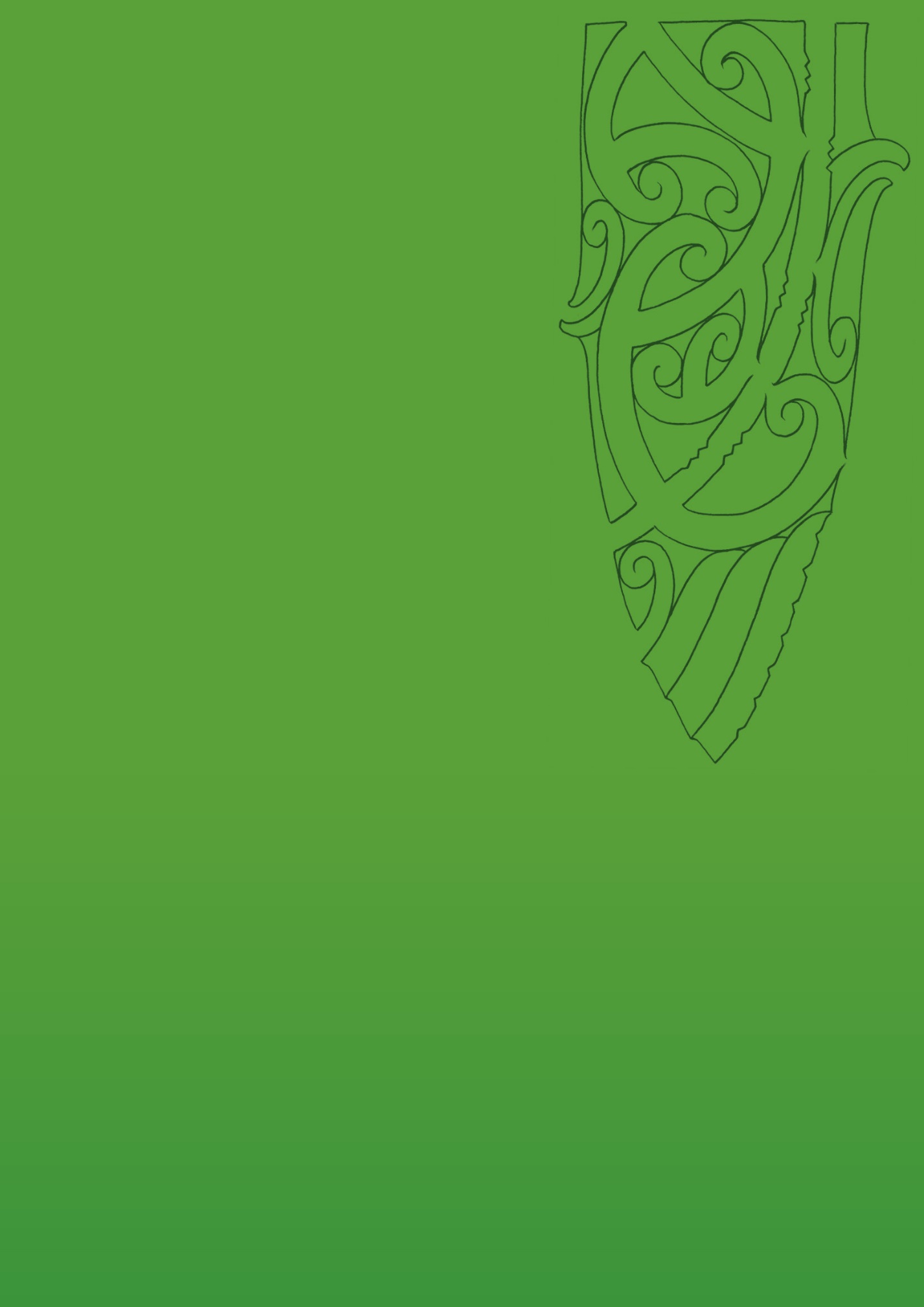 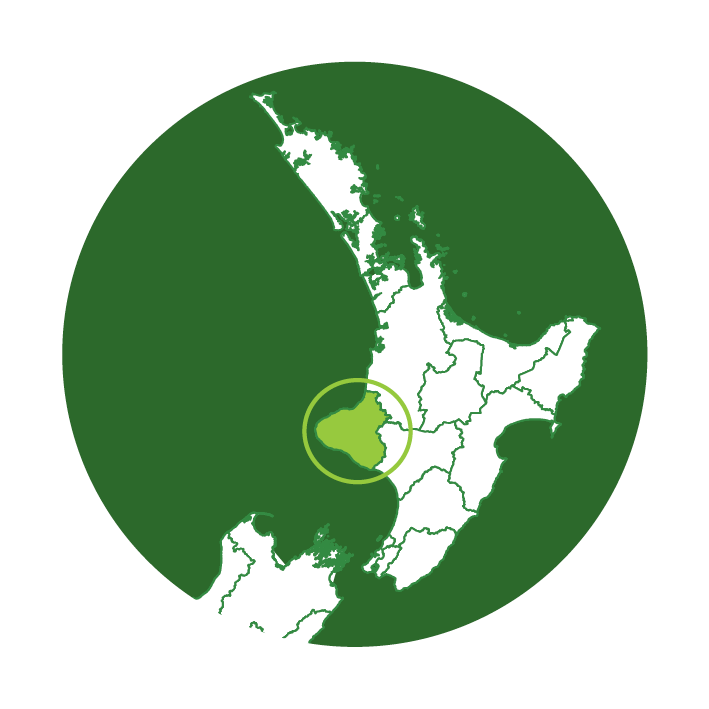 Te Rei Puta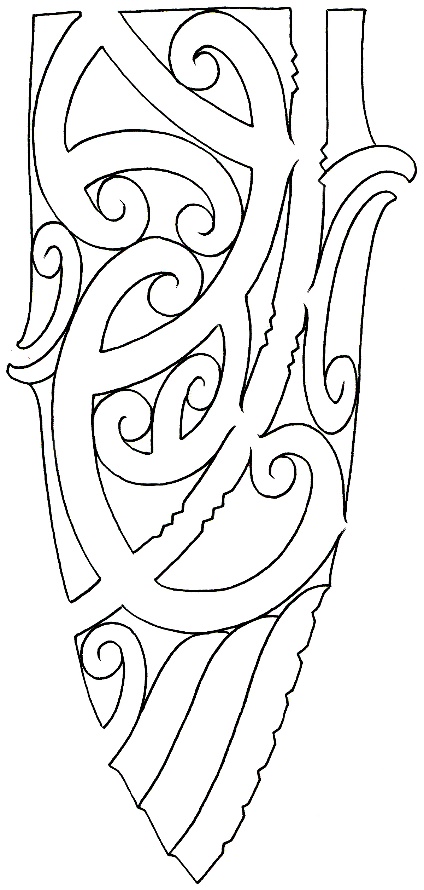 The cover design represents the journey of data from its production to its use by the health sector. The overall shape of the design is the prized rei puta. This signifies the importance of information and the acknowledgement that knowledge is a taonga.At the centre of the design interwoven kowhaiwhai represent the complexity of data that underpins the reports. The ngutu kākā represents the verbal mechanisms for passing on knowledge and the mangopare design symbolises strength and the application of knowledge.The reports focus on the health status of Māori, and in particular where there are inequalities compared to non-Māori. Niho taniwha represents the strength required to meet adversity and persist through to a successful end, the koru symbolises the growth that results from access to information. The retention of knowledge is embodied in the pātaka kai.Design by Graham TipeneNgāti Whatua, Ngāti Hine, Ngāti Kahu, Ngāti Manu, Ngāti Hāuatewhekemoko@gmail.comwww.facebook.com/pages/Te-Wheke-Moko/371495646243927Suggested citation: Robson B, Purdie G, Simmonds S, Waa A, Brownlee G, Rameka R. 2015. Taranaki District Health Board Māori Health Profile 2015. Wellington: Te Rōpū Rangahau Hauora a Eru Pōmare.ISBN 978-0-9941247-4-6 (electronic) Published in October 2015 by Te Rōpū Rangahau Hauora a Eru Pōmare, University of Otago Wellington, PO Box 7343, Wellington South.Further information on Te Rōpū Rangahau Hauora a Eru Pōmare can be found here.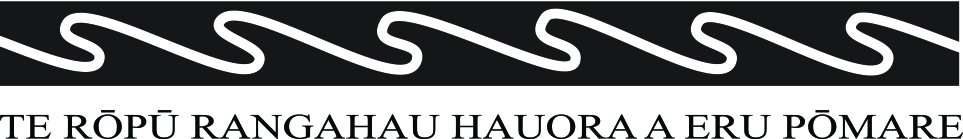 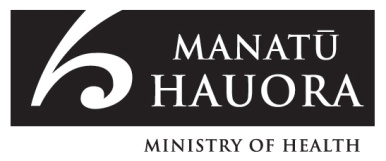 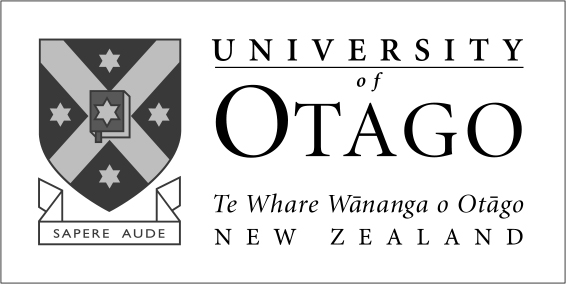 He MihiTūi Tuia i Te Herenga TangataTe tangi a Te Rōpū Rangahau Hauora a Eru Pōmare. Tui Tui Tui TuiaE ngā maunga whakahii, ngā pū kōrero huri noaTēnā koutou, tēnā koutou, tēnā tātou katoa.Ngā mate huhua e hinga mai nei i runga i o tātou marae mahaHaere atu rā, okioki ai.Ngā whakaaro, ngā kōrero aroha, ngā tautoko i awhi nei i te kaupapa Anei te mihi ki ngā kaimahi hauora  Whakapiki te kahaWhakapiki te oraWhakapiki te māramatangaKia eke tātou katoa ki Te Pae Ora.AcknowledgementsMany people have contributed their time and expertise to the Māori Health Profiles.  We would like to thank members of Te Tumu Whakarae, DHB Planning and Funding groups, Public Health Services, Māori providers, and Māori governance groups who contributed to our consultation discussions.  We would also like to acknowledge those who participated in the workshop at the Tū Kaha conference in Hastings, October 2014.Paula Searle, Peter Himona, Te Taiawatea Moko-Mead, Li-Chia Yeh, Roimata Timutimu, Natalie Talamaivao from Te Kete Hauora, Ministry of Health provided valuable advice.The following people assisted us to obtain data: Roslyn Parker, Dale Robison, Catherine Gerard and Mishra Suriyaprakash from the Ministry of Health; Ester Goodwin and Andrew Maclaren, Statistics New Zealand; June Atkinson, University of Otago Wellington; Nikki Turner, Immunisation Advisory Centre; Ali Ajmal, Action on Smoking and Health New Zealand.Graham Tipene designed the rei puta and Somar Design developed the document template.Doone Winnard and Sarah Sharpe from Counties Manukau DHB provided very useful peer review of early drafts.We appreciated the discussions and input of the participants of the Māori Health Profiles Summer School in February 2015, and a special thanks to the guest presenters Paula Searle, Kirikowhai Mikaere, Ana Morrison, Sonia Hawkins, Gay Keating and Jean Gilmour.We would like to particularly acknowledge Olga Rameka who provided cultural support and guidance throughout the project, ngā mihi aroha ki a koe.Ngā mihi nui ki a koutou katoa.Nā, Te Rōpū Rangahau Hauora a Eru Pōmare (Eru Pōmare Māori Health Research Centre)
University of Otago Wellington
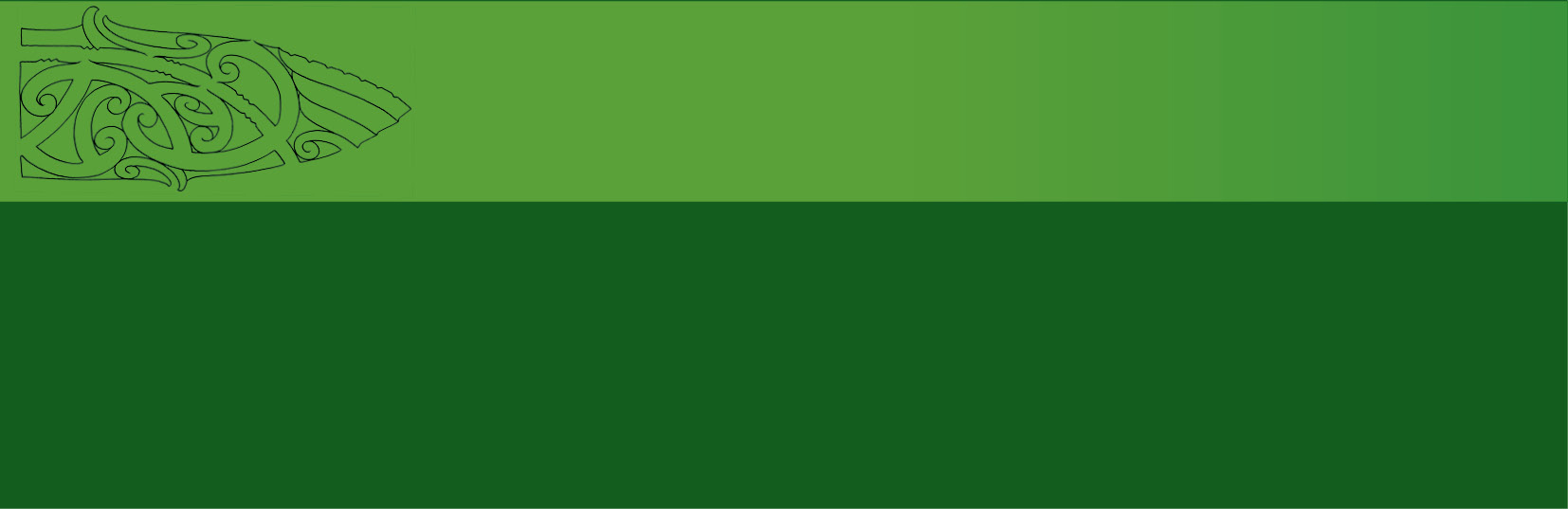 Tiro whānui − Taranaki at a glanceTaranaki populationIn 2013, 20,400 Māori lived in the Taranaki District Health Board region, 18% of the District’s total population.The Taranaki Māori population is youthful, but showing signs of ageing. The median age in 2013 was 23.5 years. Thirty percent of the District’s children aged 0–14 years and 26% of the youth aged 15–24 years were Māori. The Māori population aged 65 years and over will increase by 48% between 2013 and 2020.Whānau ora – Healthy familiesIn 2013, most Taranaki Māori adults (86%) reported that their whānau was doing well, but 5% felt their whānau was doing badly. Eight percent found it hard to access whānau support in times of need, but most found it easy (79%).Being involved in Māori culture was important (very, quite, or somewhat) to two-thirds of Māori adults (68%), as was spirituality (64%).Practically all (99%) Taranaki Māori had been to a marae at some time. Over half (58%) had been to their ancestral marae, with 61% stating they would like to go more often.One in seven had taken part in traditional healing or massage in the previous 12 months.Eighteen percent of Taranaki Māori could have a conversation about a lot of everyday things in te reo Māori in 2013.Wai ora – Healthy environmentsEducationIn 2013, 93% of Taranaki Māori children who started school had participated in early childhood education.In 2013, 43% of Māori adults aged 18 years and over had at least a Level 2 Certificate, an increase since 2006 (36%). The proportion of non-Māori with this level of qualification was 60%.WorkIn 2013, 10% of Māori adults aged 15 years and over were unemployed, twice the non-Māori rate (5%).Most Māori adults in Taranaki (88%) do voluntary work.In 2013, Māori were more likely than non-Māori to look after someone who was disabled or ill, within or outside of the home.Income and standard of livingIn 2013, two out of five children and one in three adults in Māori households (defined as households with at least one Māori resident) were in households with low equivalised household incomes (under $15,172), compared with one in five children and adults in other households.In 2013, 12% of Taranaki Māori adults reported having put up with feeling the cold a lot to keep costs down during the previous 12 months, 6% had often gone without fresh fruit and vegetables a lot, and 12% had postponed or put off visits to the doctor.Residents of Māori households were more likely than residents of other households to have no access to a motor vehicle (8% compared to 3%).People in Māori households were less likely to have access to telecommunications than those living in other households: 31% had no internet, 26% no telephone, 12% no mobile phone, and 3% had no access to any telecommunications in the home.HousingIn 2013, the most common housing problems reported as a big problem by Māori adults were finding it hard to keep warm (14%), needing repairs (14%), and damp (11%).Over half of children in Taranaki Māori households (54%) were living in rented accommodation, twice the proportion of children in other households (25%).Taranaki residents of Māori households were 3.3 times as likely as others to be in crowded homes (i.e. requiring at least one additional bedroom).Area deprivationUsing the NZDep2013 index of small area deprivation, 14% of Taranaki Māori lived in the most deprived decile areas (decile 10) compared to 4% of non-Māori in 2013. Non-Māori were more likely than Māori to live in the least deprived nieghbourhoods.Mauri ora – Healthy individualsPepi, tamariki – Infants and childrenOn average, 531 Māori infants were born per year during 2009–2013, 34% of all live births in the DHB. Six percent of Māori babies had low birth weight, 2% had high birth weight and 7% were born preterm.In 2013, 68% of Māori babies in Taranaki were fully breastfed at 6 weeks.Almost two-thirds of Māori infants were enrolled with a Primary Health Organisation by three months of age.In 2014, 85% of Māori children were fully immunised at 8 months of age, 92% at 24 months.In 2013, three out of five Taranaki Māori children aged 5 years and two out of five non-Māori children had caries. At Year 8 of school, one of two Māori children and two out of five non-Māori children had caries. Māori males under 15 years were 32% more likely than non-Māori to be hospitalised for tooth and gum disease during 2011–2013.During 2011–2013, on average there were 53 hospital admissions per year for grommet insertions among Māori children. The rate for Māori boys was 37% higher than for non-Māori boys.The rate of admission for serious skin infections was 2.4 times as high for Māori as for non-Māori children, with an average of 30 admissions per year.One Māori child per year on average was admitted to hospital with acute rheumatic fever between 2011 and 2013.On average, 313 hospitalisations per year of Māori children were potentially avoidable through population-based health promotion and intersectoral actions, at a rate 51% higher than that of non-Māori children.An average of 218 hospitalisations per year of Māori children were potentially avoidable through preventive or treatment intervention in primary care (ambulatory care sensitive hospitalisations, or ASH), with a rate 45% higher than for non-Māori children.Rangatahi – Young adultsThere has been a significant increase in the proportion of Taranaki Māori aged 14 and 15 years who have never smoked, and a decrease in the proportion of Māori aged 15–24 years who smoke regularly.By September 2014, between 49% and 62% of Māori girls aged 14 to 17 years in 2014 had received all three doses of the human papilloma virus (HPV) vaccine. Coverage among Māori girls was lowest for those aged 17 years with 49% fully immunised and highest among those aged 14 years (62%).Eleven Māori aged 15–24 years, and eight aged 25–44 years were admitted to hospital per year for injury from intentional self-harm during 2011–2013. In the younger age group, rates were higher for females than for males.Pakeke – AdultsAlmost half of Māori adults in Taranaki reported having excellent or very good health in 2013, and a third reported being in good health. Eighteen percent reported having fair or poor health.Smoking rates are decreasing, but remain twice as high for Māori as for non-Māori.Circulatory system diseasesMāori adults aged 25 years and over were 54% more likely than non-Māori to be hospitalised for circulatory system diseases (including heart disease and stroke) during 2011–2013.Taranaki Māori were 39% more likely than non-Māori to be admitted with acute coronary syndrome, 45% more likely to have angiography, and just as likely to have either angioplasty or a coronary artery bypass and graft.Heart failure admission rates were 3 times as high for Māori as for non-Māori.Stroke admission rates were 76% higher for Māori than for non-Māori.Admissions for hypertensive disease were 7.7 times as high for Māori women as for non-Māori women.Chronic rheumatic heart disease admissions were 6 times as common for Māori as for non-Māori. Heart valve replacements were higher for Māori women than for non-Māori women.Māori under 75 years were almost 3 times as likely as non-Māori to die from circulatory system diseases in 2007–2011.DiabetesIn 2013, 5% of Māori and 7% of non-Māori were estimated to have diabetes. Nearly half of Māori aged 25 years and over who had diabetes were regularly receiving metformin or insulin, 81% were having their blood sugar monitored regularly, and 62% were being screened regularly for renal disease.In 2011–2013 Māori women with diabetes were 3.3 times as likely as non-Māori women to have a lower limb amputated.CancerCancer incidence was similar between Māori and non-Māori, but cancer mortality was 52% higher for Māori, among both females and males.Breast, lung, colorectal, uterine, and cervical cancers were the most commonly registered among Taranaki Māori women during 2008–2012. The rate of lung cancer was 4 times as high for Māori as for non-Māori women.Breast screening coverage of Māori women aged 45–69 years was 59% compared to 75% of non-Māori women during the two years to the end of 2014.Cervical screening coverage of Māori women aged 25–69 years was 65% over 3 years and 80% over five years (compared to 83% and 95% of non-Māori respectively).Prostate, lung, non-Hodgkin’s lymphoma, leukaemias, colorectal, and liver cancers were the most common cancers among Taranaki Māori males. Lung cancer rates were 2.5 times as high for Māori as for non-Māori men. Liver cancer rates were 8 times as high.The most common causes of death from cancer among Māori women during 2007–2011 were cancers of the lung, digestive organs, breast, and genital organs. Lung cancer mortality was 4 times as high for Māori as for non-Māori women.Among Māori men, cancers of the digestive organs, lung, and prostate were the leading causes of cancer death. Lung cancer mortality was 2.8 times as high for Māori as for non-Māori men. Mortality rates for cancers of the digestive organs were twice as high.Respiratory diseaseMāori aged 45 years and over were almost 5 times as likely as non-Māori to be admitted to hospital for chronic obstructive pulmonary disease (COPD).Asthma hospitalisation rates were higher for Māori than non-Māori in each age group, notably 7.9 times as high among those aged 35–64 years.Māori under 75 years had 4.6 times the non-Māori rate of death from respiratory disease in 2007–2011.Mental disordersMāori were almost 50% more likely than non-Māori to be admitted to hospital for a mental disorder during 2011–2013. Schizophrenia type disorders were the most common disorders followed by mood disorders.GoutIn 2011 the prevalence of gout among Taranaki Māori was estimated to be 6%, almost 90% more than the prevalence in non-Māori (3%).Forty-one percent of Māori with gout regularly received allopurinol, a preventive therapy to lower urate levels. Of those who received allopurinol, only 26% had a lab test for serum urate levels in the following six months.During 2011–2013 the rate of hospitalisations for gout was 14 times as high for Māori as for non-Māori, indicating a higher rate of flare-ups.All agesHospitalisationsThe all-cause rate of hospital admissions was 13% higher for Māori than for non-Māori during 2011–2013.On average 1,188 Māori hospital admissions per year were potentially avoidable, with the rate 37% higher for Māori than for non-Māori. The ASH rate was 58% higher.MortalityDuring 2012–2014 life expectancy at birth was 78.1 years for Māori females in the Taranaki Region (5.3 years lower than for non-Māori females) and 73.6 years for Māori males (6.1 years lower than for non-Māori males).The all-cause mortality rate for Taranaki Māori was 77% higher than the non-Māori rate during 2008–2012.Leading causes of death for Māori females during 2007–2011were ischaemic heart disease (IHD), lung cancer, COPD, breast cancer, and stroke. Leading causes of death for Māori males were IHD, COPD, lung cancer, diabetes, accidents, and suicide.Potentially avoidable mortality and mortality amenable to health care were both around 2.1 times as high for Māori as for non-Māori in Taranaki.InjuriesThe rate of hospitalisation due to injury was 12% higher for Māori than for non-Māori in 2011–2013.The most common causes of injury resulting in hospitalisations among Māori were falls, exposure to mechanical forces, transport accidents, and complications of medical and surgical care.Rates of hospital admission for injury caused by assault were 4.6 times as high for Māori females as for non-Māori females, and 55% higher for Māori males than for non-Māori males. Males had higher rates of admission than females.On average, nine Taranaki Māori died from injury per year, with the mortality rate higher for males than for females.List of Tables and FiguresTable 1: Population by age group, Taranaki DHB, 2013	3Table 2: Population projections, Taranaki DHB, 2013 to 2033	3Table 3: Whānau well-being reported by Māori aged 15 years and over, Taranaki DHB, 2013	4Table 4: Whānau composition reported by Māori aged 15 years and over, Taranaki DHB, 2013	4Table 5: Access to whānau support, Māori aged 15 years and over, Taranaki DHB, 2013	5Table 6: Importance of Māori culture and spirituality, Māori aged 15 years and over, Taranaki DHB, 2013	5Table 7: People who can have a conversation about a lot of everyday things in te reo Māori, Taranaki DHB, 2013	5Table 8: Use of te reo Māori in the home, Māori aged 15 years and over, Taranaki DHB, 2013	6Table 9: Access to marae, Māori aged 15 years and over, Taranaki DHB, 2013	6Table 10: Māori aged 15 years and over who took part in traditional healing or massage in last 12 months, Taranaki DHB, 2013	6Table 11: Adults aged 18 years and over with a Level 2 Certificate or higher Taranaki DHB, 2006 and 2013	7Table 12: Labour force status, 15 years and over, Taranaki DHB, 2006 and 2013	7Table 13: Leading industries in which Māori were employed, Taranaki DHB, 2013	8Table 14: Leading occupations of employed Māori, Taranaki DHB, 2013	8Table 15: Unpaid work, 15 years and over, Taranaki DHB, 2013	9Table 16: Unmet need reported by Māori aged 15 years and over to keep costs down in the last 12 months, Taranaki DHB, 2013	9Table 17: Children aged 0–17 years living in families where the only income is means-tested benefits, Taranaki DHB, 2006 and 2013	9Table 18: Children and adults living in households with low incomes, Taranaki DHB, 2013	10Table 19: Households with no access to a motor vehicle, Taranaki DHB, 2006 and 2013	10Table 20: People in households with no access to telephone, mobile/cell phone, internet, or any telecommunications, Taranaki DHB, 2013	10Table 21: Housing problems reported by Māori aged 15 years and over, Taranaki DHB, 2013	11Table 22: Children and adults living in households where rent payment are made, Taranaki DHB, 2013	11Table 23: People living in crowded households (requiring at least one more bedroom), Taranaki DHB, 2013	11Table 24: People living in households where no heating fuels are used, Taranaki DHB, 2013	12Table 25: Birth-weight and gestation, Taranaki DHB, 2009–2013	13Table 26: Selected Well Child/Tamariki Ora indicators for Māori children, Taranaki DHB	13Table 27: Children fully immunised by the milestone age, Taranaki DHB, 1 Jan 2014 to 31 Dec 2014	14Table 28: Oral health status of children aged 5 or in Year 8 at school, Taranaki DHB, 2013	14Table 29: Hospitalisations for tooth and gum disease, children aged 0–14 years, Taranaki DHB, 2011–2013	14Table 30: Hospitalisations for grommet insertions, children aged 0–14 years, Taranaki DHB, 2011–2013	15Table 31: Hospitalisations for serious skin infections, children aged 0–14 years, Taranaki DHB, 2011–2013	15Table 32: Individuals admitted to hospital for acute rheumatic fever, aged 0–14 years, Taranaki DHB, 2011–2013	15Table 33: Potentially avoidable hospitalisations for children aged 1 month to 14 years, Taranaki DHB, 2011–2013	16Table 34: Ambulatory care sensitive hospitalisations for children aged 1 month to 14 years, Taranaki DHB, 2011–2013	16Table 35: Human papilloma virus immunisations (HPV) by birth cohorts, Taranaki DHB, 1 September 2008 to 30 September 2014	18Table 36: Hospitalisations for injury from intentional self-harm, 15–24 and 25–44 years, Taranaki DHB, 2011–2013	18Table 37: Health status reported by Māori aged 15 years and over, Taranaki DHB, 2013	19Table 38: Cigarette smoking status, 15 years and over, Taranaki DHB, 2006 and 2013	19Table 39: Hospitalisations for circulatory system diseases, 25 years and over, Taranaki DHB, 2011–2013	20Table 40: Ischaemic heart disease indicators, 25 years and over, Taranaki DHB, 2011–2013	20Table 41: Hospitalisations for heart failure, stroke, and hypertensive disease, 25 years and over, Taranaki DHB, 2011–2013	21Table 42: Hospitalisations for chronic rheumatic heart disease and heart valve replacements, 25 years and over, Taranaki DHB, 2011–2013	21Table 43: Early deaths from circulatory system disease, Taranaki DHB, 2007–2011	22Table 44: Diabetes prevalence, medication use, monitoring of blood glucose levels, screening for renal disease, Taranaki DHB, 2013	22Table 45: Hospitalisations for lower limb amputations for people with concurrent diabetes, 15 years and over, Taranaki DHB, 2011–2013	22Table 46: Most common cancer registrations for Māori by site, all ages, Taranaki DHB, 2008–2012	23Table 47: Most common cancer deaths for Māori by site, all ages, Taranaki DHB, 2007–2011	23Table 48: BreastScreen Aotearoa breast screening coverage, women aged 45–69 years, Taranaki DHB, 24 months to 31 December 2014	24Table 49: Cervical screening coverage, women aged 25–69 years, Taranaki DHB, 3 years and 5 years to 31 December 2014	24Table 50: Hospitalisations for asthma, by age group, Taranaki DHB, 2011–2013	25Table 51: Hospitalisations for chronic obstructive pulmonary disease (COPD), 45 years and over, Taranaki DHB, 2011–2013	25Table 52: Early deaths from respiratory disease, Taranaki DHB, 2007–2011	25Table 53: Hospitalisations for mental disorders, all ages, Taranaki DHB, 2011–2013	26Table 54: Gout prevalence and treatment, 20–79 years, Taranaki DHB, 2011	27Table 55: Hospitalisations for gout, 25 years and over, Taranaki DHB, 2011–2013	27Table 56: Hospitalisations for hip fractures, 65 years and over, Taranaki DHB, 2011–2013	27Table 57: Hospitalisations for hip replacements, 50 years and over, Taranaki DHB, 2011–2013	28Table 58: Publicly funded hospitalisations for cataract surgery, 45 years and over, Taranaki DHB, 2011–2013	28Table 59: All-cause hospitalisations, all ages, Taranaki DHB, 2011–2013	29Table 60: Potentially avoidable hospitalisations, 0–74 years, Taranaki DHB, 2011–2013	29Table 61: Ambulatory care sensitive hospitalisations, 0–74 years, Taranaki DHB, 2011–2013	29Table 62: Life expectancy at birth, Taranaki Region, 2012–2014	30Table 63: All-cause deaths, all ages, Taranaki DHB, 2008–2012	30Table 64: Leading causes of death for Māori, all ages, Taranaki DHB, 2007–2011	30Table 65: Potentially avoidable mortality, 0–74 years, Taranaki DHB, 2007–2011	31Table 66: Amenable mortality, 0–74 years, Taranaki DHB, 2007–2011	31Table 67: Hospitalisations for injuries, all ages, Taranaki DHB, 2011–2013	32Table 68: Hospitalisations for assault, all ages, Taranaki DHB, 2011–2013	32Table 69: Deaths from injury, all ages, Taranaki DHB, 2007–2011	32Table 70: Māori population projections, single year by age group, Taranaki DHB, 2013 to 2020	34Table 71: Total population projections, single year, by age group, Taranaki DHB, 2013 to 2020	35Table 72: Data sources	36Table 73: 2001 Census total Māori population	38Table 74: Potentially avoidable hospitalisation ICD-10 codes for children aged 1 month to 14 years	38Table 75: Ambulatory care sensitive hospitalisation ICD-10 codes for children aged 1 month to 14 years	39Table 76: Ambulatory care sensitive hospitalisation ICD-10 codes for people aged 1 month to 74 years	40Table 77: Avoidable mortality ICD-10 codes	40Table 78: Amenable mortality ICD-10 codes	42Figure 1: Distribution by NZDep 2013 decile, Taranaki DHB, 2013	12Figure 2: Trends in the proportion of students aged 14–15 years who have never smoked, by gender, Taranaki DHB, 1999–2013	17Figure 3: Regular smokers, ages 15–17, 18–19, 20–24 years, Taranaki DHB, 2013	17Introduction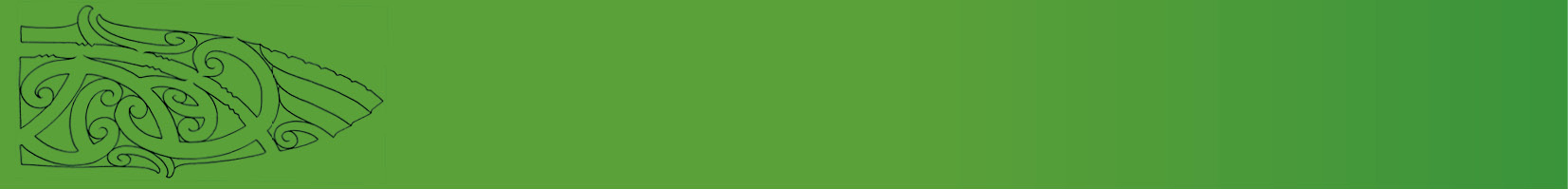 The Ministry of Health commissioned Te Rōpū Rangahau Hauora a Eru Pōmare to produce a Māori Health Profile for each District Health Board (DHB) in Aotearoa New Zealand. Each profile report is accompanied by an Excel© data file.  The profiles are intended to be used by the health sector for planning purposes. They build on and update the previous Health Needs Assessments produced by Massey University in 2012 which can be viewed here.The overall aim of the Māori Health Strategy, He Korowai Oranga, is Pae Ora or Healthy Futures.  Pae Ora is a holistic concept that includes three interconnected elements; whānau ora, wai ora and mauri ora.  Further detail on He Korowai Oranga can be found here. Health indicators contained in the Māori Health Profiles are arranged according to these three elements. Whānau ora, healthy families, includes indicators of whānau wellbeing and support, participation in Māori culture and reo. Wai ora, or healthy environments, encompasses indicators on education, work, income, housing and deprivation. Mauri ora, healthy individuals, includes individual level indicators of health status.  Mauri ora indicators are ordered according to life stage from pepi and tamariki to rangatahi then pakeke, and also a section on indicators that affect individuals of all ages.This document presents data for residents of Te Poari Hauora ā Rohe o Taranaki (Taranaki District Health Board).Data sources and key methodsThe main data sources for this report are: the 2013 Census of Population and Dwellings, Te Kupenga 2013 (the Māori Social Survey), mortality registrations, public hospital discharges, cancer registrations, the national immunisation register, the community oral health service, the Health Quality and Safety Commission’s Atlas of Healthcare Variation, Action on Smoking and Health (ASH) Year 10 Snapshot Survey of tobacco smoking among 14 and 15 year olds, and data from the Well Child/Tamariki Ora Quality Improvement Framework indicators.Most data are presented for Māori and non-Māori residents of Taranaki DHB. Accompanying Excel tables also include data for the total Taranaki DHB population and the total New Zealand population for reo speakers, socioeconomic indicators, mortality, cancer registrations, and hospital discharges.The unequal distribution of the social determinants of health is an important driver of health inequities between Māori and non-Māori. Information from the 2013 Census on living conditions that influence health has been analysed by individual, household, and neighbourhood. A household was classified as Māori if there was at least one Māori resident. The 2013 NZ Deprivation Index was used for classifying neighbourhoods. The index combines eight dimensions of deprivation, including access to telecommunications and internet, income, employment, qualifications, home ownership, support, living space, and access to transport.Māori models of health encompass cultural vitality and whānau wellbeing. Indicators of these dimensions of health have been included in these Profiles, sourced from Te Kupenga 2013, the Māori Social Survey conducted in 2013 by Statistics New Zealand (SNZ).  Further information on Te Kupenga can be found here. Data from Te Kupenga is presented for Māori only.Hospitalisation, cancer registration, and mortality rates and Census data were age–sex-standardised to the 2001 Māori population.Ninety-five percent confidence intervals (95% CI) were calculated for crude and age-standardised hospitalisation and mortality rates and ratios using the log-transformation method (Clayton and Hills 1993). Confidence intervals for data from Te Kupenga were calculated by Statistics New Zealand. Confidence intervals have not been calculated for data from other sources.For ambulatory care sensitive admissions and admission rates for specific causes, transfers are only included as an admission if the principal diagnosis is not in the same diagnostic group as the initial admission.Average numbers of events per year have been rounded to the nearest whole number.Further technical notes and methods are provided in Appendix 2.Further sources of dataRisk factors common to several chronic conditions such as diabetes, cardiovascular disease, cancer, respiratory disease, or vascular dementia, include smoking, alcohol and drug use, nutrition, body size, and physical activity. Improvements in these indicators require public health and intersectoral action to support healthy environments and living conditions for Māori communities, as well as primary care interventions designed for individuals and whānau. The 2012/13 New Zealand Health Survey provides evidence of inequities between Māori and non-Māori in the prevalence of these risks factors at the national level (Ministry of Health 2013).Other useful data sources include the Ministry of Health’s publications on Māori health, the Health Quality and Safety Commission’s Atlas of Healthcare Variation, the DHB reports and Te Ohonga Ake reports of the New Zealand Child and Youth Epidemiology Service, the Trendly health performance monitoring website, and the Māori Health Plan Indicator reports provided to DHBs.Te Tatauranga o te Iwi − Key demographicsIn 2013, approximately 3% (20,400) of the country’s total Māori population lived in the Taranaki District Health Board area. The total population of the DHB (113,800) made up 3% of the national population. In 2015, the Māori population is estimated to be 21,200 and the total population 117,800. Table 1: Population by age group, Taranaki DHB, 2013Source: Statistics NZ Population projections for the Ministry of Health (2013 Census base) 2014 updateIn 2013, Māori residents comprised 18% of the DHB population. The Māori population is relatively young, with a median age in 2013 of 23.5 years, compared with 39.5 years for the total DHB population. Just over half of the Māori population was under 25 years (52%). Māori made up 30% of the DHB’s children aged 0–14 years and 26% of those aged 15–24 years.Table 2: Population projections, Taranaki DHB, 2013 to 2033Source: Statistics NZ Population projections for the Ministry of Health (2013 Census base) 2014 update
Note: Detailed population projections are provided in Appendix 1.The proportion of Māori who were aged 65 years and over in 2013 was 6% but is projected to increase to 11% in 2033. Between 2013 and 2020 the number of Māori aged 65 and over will increase by 48% from 1,130 to 1,670 (see Appendix 1). In 2013, there were 370 Māori aged 75 years and over in Taranaki, with 105 living alone (see accompanying Excel tables).Whānau ora − Healthy familiesThe refreshed Māori health strategy, He Korowai Oranga (Ministry of Health, 2014) defines whānau ora as Māori families supported to achieve their maximum health and wellbeing. It aims to support families to be self-managing, leading healthy lifestyles, confidently participating in te ao Māori and society. This section reports selected findings from Te Kupenga 2013 on whānau well-being and support and engagement with Māori culture and reo.Whānau well-beingTable 3: Whānau well-being reported by Māori aged 15 years and over, Taranaki DHB, 2013Source: Te Kupenga 2013, Statistics New Zealand customised report. 
Note: Two asterisks (**) shows the sampling error is 50% or more but less than 100%.In 2013, 86% of Taranaki Māori adults reported that their whānau was doing well or extremely well. However, 5% felt their whānau was doing badly or extremely badly.Table 4: Whānau composition reported by Māori aged 15 years and over, Taranaki DHB, 2013Source: Te Kupenga 2013, Statistics New Zealand customised report.
Notes: * Sampling error is 30% or more but less than 50%. ** Sampling error is 50% or more but less than 100%.Table 4 shows the size and composition of whānau, with almost 30% reporting whānau sizes of more than 20 people. Six percent included friends in their description of whānau.Whānau supportTable 5: Access to whānau support, Māori aged 15 years and over, Taranaki DHB, 2013Source: Te Kupenga 2013, Statistics New Zealand customised report. 
Notes: * Sampling error is 30% or more but less than 50%.  ** Sampling  error is 50% or more but less than 100%. S indicates data are suppressed.In 2013, the majority of Māori adults in Taranaki (80%) reported having easy access to whānau support in times of need. However, an estimated 1,500 (8%) had difficulty getting help. A smaller proportion found it easy to get help with Māori cultural practices (61%), with 19% finding it hard or very hard.Importance of participation in Māori cultureTable 6: Importance of Māori culture and spirituality, Māori aged 15 years and over, Taranaki DHB, 2013Source: Te Kupenga 2013, Statistics New Zealand customised report.
Note: * Sampling error is 30% or more but less than 50%.Being involved in Māori culture was important to 42% of Taranaki Māori adults, and somewhat important to a further 27%.  Spirituality was important (very, quite, or somewhat) to almost two-thirds of Taranaki Māori (64%). Te Reo MāoriTable 7: People who can have a conversation about a lot of everyday things in te reo Māori, Taranaki DHB, 2013Source: 2013 Census, Statistics New Zealand
Notes: Percentages are age-standardised. Ratios in bold show a statistically significant difference between Māori and non-Māori.According to the 2013 Census, 18% of all Māori in Taranaki and less than 1% of non-Māori could have a conversation about a lot of everyday things in te reo Māori.Table 8: Use of te reo Māori in the home, Māori aged 15 years and over, Taranaki DHB, 2013Source: Te Kupenga 2013, Statistics New Zealand customised report. 
Note: * Sampling error is 30% or more but less than 50%.  S indicates data suppressed.In 2013, 16% of Māori adults reported that te reo Māori was used regularly in the home. Access to maraeTable 9: Access to marae, Māori aged 15 years and over, Taranaki DHB, 2013Source: Te Kupenga 2013, Statistics New Zealand customised report.
Notes: (1) Those who had been to a marae at some time.
(2) Both those who knew and did not know their ancestral marae.
(3) Those who had been to any of their ancestral marae in the last 12 months.In 2013, almost all Māori in Taranaki (99%) had been to a marae, with a majority (57%) having been in the last 12 months. Fifty-eight percent had been to at least one of their ancestral marae, with a third having been in the last 12 months, and two-thirds reporting that they would like to go more often.Traditional healing or massageTable 10: Māori aged 15 years and over who took part in traditional healing or massage in last 12 months, Taranaki DHB, 2013Source: Te Kupenga 2013, Statistics New Zealand customised report.
Note: * Sampling error is 30% or more but less than 50%.In 2013, an estimated 2,500 Māori adults (15%) in Taranaki had taken part in traditional healing or massage during the previous 12 months.Wai ora − Healthy environmentsThis section focuses on those aspects of social and physical environments that influence our health and well-being.  Data is presented on individuals, households, and individuals living in households. A household that includes at least one Māori usual resident on Census night is categorised as a Māori household, and other households are categorised as non-Māori.EducationTable 11: Adults aged 18 years and over with a Level 2 Certificate or higher Taranaki DHB, 2006 and 2013Source: 2006 and 2013 Censuses, Statistics New Zealand
Notes: Percentages are age-standardised. Ratios in bold show a statistically significant difference between Māori and non-Māori.The proportion of Māori adults aged 18 years and over with at least a Level 2 Certificate increased from 36% to 43% between 2006 and 2013. There was little change in the gap between Māori and non-Māori, as the proportion of non-Māori with this level of qualification also increased.WorkTable 12: Labour force status, 15 years and over, Taranaki DHB, 2006 and 2013Source: 2006 and 2013 Censuses, Statistics New Zealand
Notes Percentages are age-standardised. Ratios in bold show a statistically significant difference between Māori and non-Māori.
Employed part-time includes people working 1 hour per week or more. Employed full-time includes people who usually work 30 or more hours per week. Unemployed people are without a paid job, available for work and actively seeking work. People not in the labour force includes people in the working age population who are neither employed nor unemployed.Between 2006 and 2013 there was an increase in the number of Māori employed full time (from 4,681 to 5,286) but the proportion was reasonably static at just under 50%.  The proportion of Māori in part-time employment remained the same (14%), as did the proportion of Māori not in the labour force (30%).  The number and proportion of unemployed Māori increased over this time period (from 8% to 10%).  In 2013, Māori were twice as likely as non-Māori to be unemployed, with an absolute gap of 5% in unemployment rates.Table 13: Leading industries in which Māori were employed, Taranaki DHB, 2013Source: 2013 Census, Statistics New Zealand
Australian and New Zealand Standard Industrial Classification (ANZSIC)Service industries were the main employers of Māori women in Taranaki, including health care and social assistance; manufacturing; education and training; retail; and accommodation and food services. For Māori men, leading industries were manufacturing; construction; agriculture, forestry and fishing; transport, postal and warehousing; and retail trade.Table 14: Leading occupations of employed Māori, Taranaki DHB, 2013Source: 2013 Census, Statistics New Zealand
Australian and New Zealand Standard Classification of Occupations (ANZSCO), major groupingAmong employed Māori women, the leading occupational groupings were labourers (23%); professionals (18%) community and personal service workers (16%); clerical and administrative workers (13%); managers (12%); and sales workers (12%).Māori men were most likely to be employed as labourers (33%); technicians and trade workers (19%); machinery operators and drivers (16%); and managers (14%).Table 15: Unpaid work, 15 years and over, Taranaki DHB, 2013Source: 2013 Census, Statistics New Zealand
Notes Percentages are age-standardised. Ratios in bold show a statistically significant difference between Māori and non-Māori.In 2013, 88% of Māori adults worked without pay. Māori were 84% more likely than non-Māori to look after someone who was disabled or ill within the home, and 52% more likely to look after someone living elsewhere.Income and standard of livingTable 16: Unmet need reported by Māori aged 15 years and over to keep costs down in the last 12 months, Taranaki DHB, 2013Source: Te Kupenga 2013, Statistics New Zealand customised report.
Note: * Sampling error is 30% or more but less than 50%. ** Sampling error is 50% or more but less than 100%.In 2013, an estimated 2,000 Māori adults (12%) reported putting up with feeling cold a lot to keep costs down during the previous 12 months, 1,000 (6%) had gone without fresh fruit and vegetables, and 2,500 (12%) had often postponed or put off visits to the doctor.Table 17: Children aged 0–17 years living in families where the only income is means-tested benefits, Taranaki DHB, 2006 and 2013Source: 2006 and 2013 Censuses, Statistics New Zealand
Notes: Māori families include at least one Māori member. Non-Māori families have no Māori members. 
Ratios in bold show a statistically significant difference between Māori and non-Māori.There was an increase in the number of children living in Māori families where the only income was means-tested benefits between 2006 and 2013, although the actual proportion stayed similar at one in five children. Children in Māori families were 3.5 times as likely as non-Māori children in Taranaki to be in this situation. Table 18: Children and adults living in households with low incomes, Taranaki DHB, 2013Source: 2013 Census, Statistics New Zealand
Notes: % is age-standardised. Ratios in bold show a statistically significant difference between Māori and non-Māori.
A Māori household is a household with at least one Māori resident. Non-Māori households have no Māori residents.
Household income is equivalised using the revised Jensen scale. Low income is defined as an equivalised household income under $15,172.Just under 40% of the children in Māori households (over 2,600) were in households with low equivalised household incomes, twice the proportion of other children. Over 30% of adults in Māori households (over 3,830) lived in low income households, two-thirds higher than the proportion of other adults.Table 19: Households with no access to a motor vehicle, Taranaki DHB, 2006 and 2013Source: 2006 and 2013 Censuses, Statistics New Zealand
Notes: A Māori household is a household with at least one Māori resident. Non-Māori households have no Māori residents. 
Ratios in bold show a statistically significant difference between Māori and non-Māori.In 2013, 11% of Māori households had no access to a motor vehicle, compared to 6% of non-Māori households. The proportion of residents in Māori households (8%) without access to a vehicle was 3.2 times the proportion of residents in non-Māori households (3%).Table 20: People in households with no access to telephone, mobile/cell phone, internet, or any telecommunications, Taranaki DHB, 2013Source: 2013 Census, Statistics New Zealand
Notes: A Māori household is a household with at least one Māori resident. Non-Māori households have no Māori residents. 
% is age–sex-standardised to the 2001 Māori population.
Ratios in bold show a statistically significant difference between Māori and non-Māori.In 2013, 31% of residents of Māori households had no access to the internet, 26% did not have a telephone, 12% had no cell phone, and 3% had no access to any telecommunications in the home. The largest absolute gap between Taranaki residents of Māori and non-Māori households was in access to the internet (a difference of 17 percentage points).HousingTable 21: Housing problems reported by Māori aged 15 years and over, Taranaki DHB, 2013Source: Te Kupenga 2013, Statistics New Zealand customised report. 
Notes: * Sampling error is 30% or more but less than 50%. ** Sampling error is 50% or more but less than 100%.Housing problems reported as a big problem by Taranaki Māori adults in 2013 included difficulty keeping the house warm (14%), needing repairs (14%), and damp (11%). Three percent felt their house was too small, and 3% stated that pests were a big problem in their house.Housing securityTable 22: Children and adults living in households where rent payment are made, Taranaki DHB, 2013Source: 2013 Census, Statistics New Zealand
Notes: A Māori household is a household with at least one Māori resident. Non-Māori households have no Māori residents. 
Ratios in bold show a statistically significant difference between Māori and non-Māori.In 2013, 3,570 Māori households were rented, 46% of all Māori households compared to 21% of non-Māori households.Among children living in a Māori household, 54% (4,545 children) were living in rented homes, compared to 25% (4,434 children) in non-Māori households.Forty-six percent of adults living in Māori households were in rented accommodation (around 6,558), compared to 27% of adults in non-Māori households.Household crowdingTable 23: People living in crowded households (requiring at least one more bedroom), Taranaki DHB, 2013Source: 2013 Census, Statistics New Zealand
Notes: Crowding was defined as needing at least one additional bedroom according to the Canadian National Occupancy Standard (based on the age, sex and number of people living in the dwelling).
A Māori household is a household with at least one Māori resident. Non-Māori households have no Māori residents. 
Ratios in bold show a statistically significant difference between Māori and non-Māori.In 2013, Māori households were 5 times as likely as non-Māori households to be classified as crowded using the Canadian National Occupancy Standard, with around 600 homes needing at least one additional bedroom, affecting 3,165 people. Residents of Māori households were 3 times as likely as residents of other households to be living in crowded conditions (14% compared to 4%).Fuel povertyTable 24: People living in households where no heating fuels are used, Taranaki DHB, 2013Source: 2013 Census, Statistics New Zealand
Notes: No form of heating used in the dwelling (including electricity, coal, mains or bottled gas, wood, solar heating equipment, other heating).
A Māori household is a household with at least one Māori resident. Non-Māori households have no Māori residents. 
Ratios in bold show a statistically significant difference between Māori and non-Māori.In 2013, 3% of Māori households (246 homes) had no heating, twice the proportion of non-Māori households (489 homes).Area deprivationFigure 1: Distribution by NZDep 2013 decile, Taranaki DHB, 2013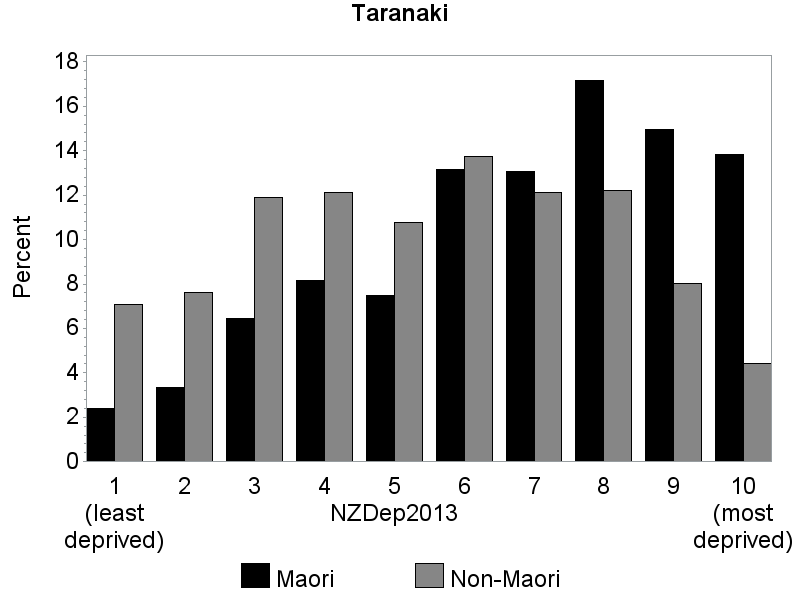 Source: 2013 Census, Statistics New Zealand. Atkinson J, Salmond C, Crampton P. 2014. NZDep2013 Index of Deprivation. University of Otago Wellington.Using the NZDep2013 index of small area deprivation, Māori are more likely than non-Māori to live in the three most deprived decile areas (46% compared to 25% in deciles 8–10). Non-Māori are more likely than Māori to live in less deprived areas.Mauri ora: Pepi, tamariki − Infants and childrenThis section presents information on infants and children. Indicators include birth-weight and gestation, immunisations, breastfeeding and other well-child/tamariki ora indicators, oral health, skin infections, middle ear disease, acute rheumatic fever, and potentially preventable hospitalisations.Infant mortality, including perinatal mortality and sudden unexpected death in infants (SUDI), are also important indicators of Māori health need. Although the numbers are too small to present at a DHB level, the national data shows that Māori infant mortality and SUDI rates are improving, but significant inequities still remain. The reports of the Perinatal and Maternal Mortality Review Committee (PMMRC) and the Child and Youth Mortality Review Committee (CYMRC) provide useful information and recommendations on preventing infant and child deaths. Other useful sources of information include the DHB reports by the Child and Youth Epidemiology Service (CYES) on health status (2011), the determinants of health (2012), chronic conditions and disability (2013). The Te Ohonga Ake reports by the CYES also include in-depth information on Māori child and youth health at a national level.BirthsTable 25: Birth-weight and gestation, Taranaki DHB, 2009–2013Source: Birth registrations, Ministry of Health
Notes: Low birth-weight less than 2500g, High birth-weight greater than or equal to 4500g, Preterm less than 37 weeks gestationFrom 2009 to 2013 there were 531 Māori infants born per year on average, 34% of all live births in the DHB (1,570 per year). On average, 32 Māori babies per year were born with low birth-weight, at a rate of 6% of live births; 12 per year (2%) were born with high birth-weight (lower than the non-Māori rate of 3%); and 37 per year (7%) were born preterm.Well child/Tamariki ora indicatorsTable 26: Selected Well Child/Tamariki Ora indicators for Māori children, Taranaki DHBSource: Well Child/Tamariki Ora Quality Indicators, Ministry of Health, March 2014
Notes: Since the production of this table, the Ministry of Health (2015) has published more recent Well Child/Tamariki Ora Quality Indicators for March 2015 which can be viewed here.
Indicator 1: Source: PHO Enrolment Collection (numerator), National Immunisation Register enrolment (denominator)
Indicator 11: Source: National Maternity Collection. Number of babies with breastfeeding recorded (denominator)
Indicator 12: Source: National Maternity Collection. Number of babies with breastfeeding recorded (denominator)
Indicator 19: Source: National Maternity Collection. Number of mother with tobacco use recorded at 2 weeks postnatal (denominator)
Indicator 5: Source Community Oral Health Services (numerator); PHO enrolments (denominator)
Indicator 7: Source: ENROL Ministry of Education
Indicator 15: Source: B4 School Check Information System. Children who have a BMI recorded at their B4 School Check (denominator) During late 2013, 64% of Māori babies were enrolled with a PHO by three months of age.  In the first half of 2013, 78% of Māori babies were breastfed at two weeks of age and 68% at six weeks. Sixty percent of Māori mothers were smoke-free two weeks after giving birth.Among pre-school children enrolled with a PHO, just under 60% of Māori were enrolled with oral health services in 2012. Most Māori children who started school in 2013 had participated in early childhood education (93%). Almost three-quarters of Māori children who had their BMI recorded at their B4 School Check had a healthy weight. Table 27: Children fully immunised by the milestone age, Taranaki DHB, 1 Jan 2014 to 31 Dec 2014Source: National Immunisation RegisterIn the 12 months up to 31 December 2014, 69% of Māori infants aged six months were fully immunised, compared to 82% of non-Māori infants. However, 85% of Māori children aged eight months and 92% of those aged 24 months had completed their appropriate immunisations. At five years 82% of Māori children were fully immunised.Oral healthTable 28: Oral health status of children aged 5 or in Year 8 at school, Taranaki DHB, 2013Source: Community Oral Health Service, Ministry of Health
Notes: DMFT is Decayed, missing or filled teeth
Ratios in bold show that Māori rates were significantly different from non-Māori rates in the DHB.On average, 60% of Māori children aged five years in 2013 had caries, 57% higher than the proportion of non-Māori children (38%). The mean number of decayed, missing or filled teeth (DMFT) was 3.0 for Māori and 1.4 for non-Māori. Of those in School Year 8, 52% of Māori children and 41% of non-Māori children had caries, with a mean DMFT of 1.3 compared to 0.8.Table 29: Hospitalisations for tooth and gum disease, children aged 0–14 years, Taranaki DHB, 2011–2013Source: National Minimum Data Set (NMDS).
Note: Ratios in bold show that Māori rates were significantly different from non-Māori rates in the DHB.During 2011–2013, there were 59 hospital admissions per year on average for tooth and gum disease among Māori children under 15 years of age. Māori boys had a 32% higher rate of admission than non-Māori boys.Middle ear diseaseTable 30: Hospitalisations for grommet insertions, children aged 0–14 years, Taranaki DHB, 2011–2013Source: NMDS
Note: Ratios in bold show that Māori rates were significantly different from non-Māori rates in the DHB.On average, there were 53 admissions per year for grommet insertions among Māori children per year. The rate for Māori boys was 37% higher than for non-Māori boys.Healthy skinTable 31: Hospitalisations for serious skin infections, children aged 0–14 years, Taranaki DHB, 2011–2013Source: NMDS
Note: Ratios in bold show that Māori rates were significantly different from non-Māori rates in the DHB.On average there were 30 admissions per year for serious skin infections among Māori children. The rate was 2.4 times as high as for non-Māori children, or 235 more admissions per 100,000 children.Acute rheumatic feverTable 32: Individuals admitted to hospital for acute rheumatic fever, aged 0–14 years, Taranaki DHB, 2011–2013 Source: NMDS
Note: Ratios in bold show that Māori rates were significantly different from non-Māori rates in the DHB.Among Taranaki Māori children aged 14 years and under, one child per year on average was hospitalised at least once for acute rheumatic fever. There were no admissions for acute rheumatic fever among non-Māori children during 2011–2013.Potentially preventable hospitalisationsPotentially preventable hospitalisations can be categorised into those which are considered potentially avoidable and those more likely to be unavoidable. Potentially avoidable hospitalisations are those resulting from diseases preventable through population-based health promotion strategies and those related to the social determinants of health. Addressing these can require actions beyond the health care system, including intersectoral actions.A subgroup of potentially avoidable hospitalisations, ambulatory care sensitive hospitalisations (ASH) reflect hospitalisations for conditions considered sensitive to preventive or treatment interventions in primary care. It is also recognised that while access to effective primary care is important in reducing ASH, addressing the factors which drive the underlying burden of disease such as housing, or second hand smoke exposures, is also important.Table 33: Potentially avoidable hospitalisations for children aged 1 month to 14 years, Taranaki DHB, 2011–2013Source: NMDS	
Note: Ratios in bold show that Māori rates were significantly different from non-Māori rates in the DHB.On average, there were 313 potentially avoidable hospitalisations per year among Māori children aged 14 years and under, at a rate 51% higher than the non-Māori rate, or 1,459 more admissions per 100,000.Table 34: Ambulatory care sensitive hospitalisations for children aged 1 month to 14 years, Taranaki DHB, 2011–2013Source: NMDS
Note: Ratios in bold show that Māori rates were significantly different from non-Māori rates in the DHB.On average there were 218 admissions per year for ambulatory care sensitive conditions among Māori children, at a rate 45% higher than the rate for non-Māori children, or around 940 more admissions per 100,000 children.Mauri ora: Rangatahi  − Young adultsThis section presents data on smoking, immunisations, and self-harm as an indicator of mental health. Nationally, leading causes of hospitalisation among Māori aged 15 to 24 years include pregnancy and childbirth, injury, digestive system diseases, symptoms and signs (unknown causes), and mental disorders. Major causes of death for Māori in this age group include accidents, suicide, cancer, and homicide (Robson and Harris 2007).Challenges faced by rangatahi Māori that can affect their health and wellbeing include socioeconomic factors, perceived positive school climate, access to healthcare, exposure to violence, and risky health behaviours including suicide attempts (Crengle et al, 2013). Other data related to youth can be found in the CYES reports on child and youth health. The Child and Youth Health Compass provides exemplars of youth specific services.SmokingFigure 2: Trends in the proportion of students aged 14–15 years who have never smoked, by gender, Taranaki DHB, 1999–2013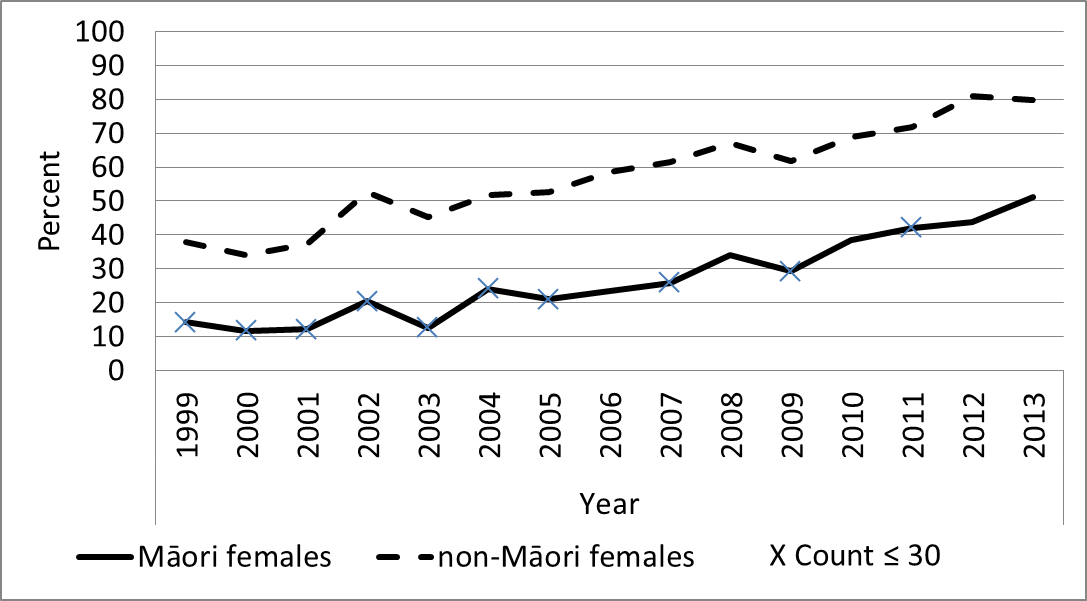 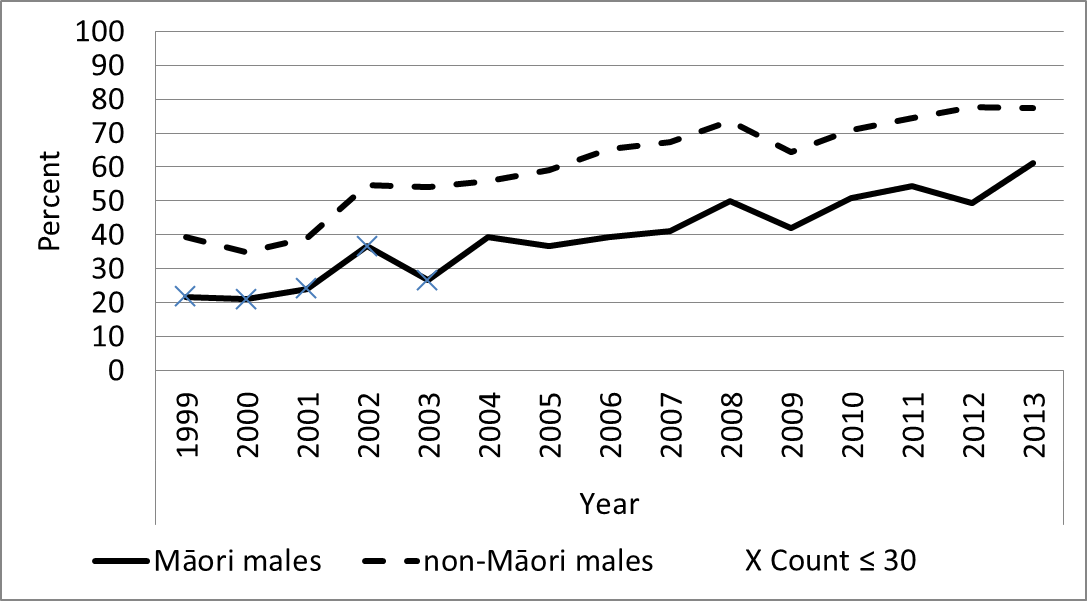 Source: ASH Year 10 Snapshot Survey, 2013Over the last 15 years there has been a significant increase in the number of Māori aged 14 or 15 who have never smoked cigarettes (Figure 2). In 2013, 54% had never smoked.Figure 3: Regular smokers, ages 15–17, 18–19, 20–24 years, Taranaki DHB, 2013Source: 2013 Census, Statistics New Zealand
Note: Regular smoker defined as smoking at least one cigarette daily.Smoking rates have decreased significantly among young Māori and non-Māori adults in Taranaki since 2006. However, the rates among those aged 18–24 years indicate a sizeable group starts smoking in this age group. At ages 20–24 years, 44% of Māori were smoking regularly in 2013. Non-Māori in each age group were significantly less likely than Māori to smoke regularly.ImmunisationsTable 35: Human papilloma virus immunisations (HPV) by birth cohorts, Taranaki DHB, 1 September 2008 to 30 September 2014Source: National Immunisation Register. 
Three doses are required to be fully immunised. Young women are eligible for free vaccination up to the age of 20.Just over 60% of Māori girls aged 14 years in 2014 had received all three dose of the human papilloma virus vaccine by September 2014. Coverage of Māori girls was lowest in the cohort aged 17 years with 49% fully immunised.Mental healthTable 36: Hospitalisations for injury from intentional self-harm, 15–24 and 25–44 years, Taranaki DHB, 2011–2013Source: NMDS.
Note: Ratios in bold show that Māori rates were significantly different from non-Māori rates in the DHB.On average, 11 Māori aged 15–24 years were admitted to hospital each year between 2011 and 2013 for injury from intentional self-harm, most of them female.  In the 25–44 year age group, eight Māori were admitted per year on average (half male and half female). The rates were similar to those of non-Māori.Mauri ora: Pakeke− AdultsThis section focuses mainly on long term conditions among adults, including heart disease and stroke, cancer, diabetes, respiratory disease (asthma, chronic obstructive pulmonary disease), mental disorders, and gout. Information is also presented on hip fractures, hip replacements and cataract surgery. Self-assessed health status and smoking status are also included.Information on other causes of hospitalisation or deaths in Taranaki can be found in the accompanying Excel© tables labelled ‘Death registrations’ and ‘Hospitalisations by principal diagnosis’.  For example, the hospitalisations table shows disparities between Taranaki Māori and non-Māori in rates of admission for epilepsy, perforated tympanic membrane, atrial fibrillation or flutter, acute bronchitis and bronchiolitis, bronchiectasis, and renal failure.The New Zealand Health Survey provides other information on long term conditions and risk factors that have been shown to be more common for Māori adults than other adults at a national level, including medicated blood pressure, obesity, chronic pain, arthritis, oral disease, and mental distress (Ministry of Health 2014).Self-assessed healthTable 37: Health status reported by Māori aged 15 years and over, Taranaki DHB, 2013Source: Te Kupenga 2013, Statistics New Zealand customised report.
Note: An asterisk (*) shows the sampling error is 30% or more but less than 50%.In 2013, half of Taranaki Māori adults (49%) reported having excellent or very good health and another third described their health as good. Eighteen percent (3,000) reported having fair or poor health status.Smoking statusTable 38: Cigarette smoking status, 15 years and over, Taranaki DHB, 2006 and 2013Source: 2006 and 2013 Census, Statistics New Zealand
Notes: % is age-standardised to the 2001 Māori population. 
Regular smokers smoke one or more cigarettes per day.Between 2006 and 2013 the proportion of Taranaki Māori adults who smoked cigarettes regularly decreased from 44% to 36%. There was a corresponding increase in those who have never smoked from 37% to 43% and an increase in the proportion of ex-smokers.  However, Māori remained twice as likely as non-Māori to smoke regularly.Heart disease and strokeTable 39: Hospitalisations for circulatory system diseases, 25 years and over, Taranaki DHB, 2011–2013Source: NMDS
Note: Ratios in bold show that Māori rates were significantly different from non-Māori rates in the DHB. During 2011–2013, on average 251 Taranaki Māori per year were admitted to hospital for diseases of the circulatory system (including heart disease and stroke), at a rate 54% higher than non-Māori, or 709 more admissions per 100,000 per year.Table 40: Ischaemic heart disease indicators, 25 years and over, Taranaki DHB, 2011–2013Source: NMDS. 
Note: Ratios in bold show that Māori rates were significantly different from non-Māori rates in the DHB.On average, 94 Māori aged 25 years and over were admitted per year to hospital for ischaemic heart disease in Taranaki, at a rate 48% higher than non-Māori. Of these, 50 were admitted with acute coronary syndrome (with the rate 39% higher than for non-Māori).On average, 61 angiography procedures were conducted for Māori patients per year, at a rate 45% higher than non-Māori. Eight Māori per year had an angioplasty and six per year had a coronary artery bypass and graft on average.Table 41: Hospitalisations for heart failure, stroke, and hypertensive disease, 25 years and over, Taranaki DHB, 2011–2013Source: NMDS. 
Note: Ratios in bold show that Māori rates were significantly different from non-Māori rates in the DHB.There were 35 admissions per year on average for Māori with heart failure, at 3 times the rate for non-Māori, or 172 more admissions per 100,000.On average, 21 Māori per year were admitted for stroke, at a rate 76% than non-Māori, or 73 more admissions per 100,000.There were eight Māori admissions per year on average for hypertensive disease, at 4.8 times the rate of non-Māori, or 56 more admissions per 100,000.Table 42: Hospitalisations for chronic rheumatic heart disease and heart valve replacements, 25 years and over, Taranaki DHB, 2011–2013Source: NMDS. 
Note: Ratios in bold show that Māori rates were significantly different from non-Māori rates in the DHB.On average, there were 3 hospital admissions per year for Māori with chronic rheumatic heart disease, at a rate 6 times that of non-Māori.Heart valve replacements were conducted on 3 Māori per year on average. The rate for Māori women was 3.6 times the non-Māori rate.Table 43: Early deaths from circulatory system disease, Taranaki DHB, 2007–2011Source: Mortality data, Ministry of Health
Notes: “Early deaths” are defined as those occurring under 75 years of age.
Ratios in bold show that Māori rates were significantly different from non-Māori rates in the DHB.On average 17 Māori per year died early from circulatory system disease, at a rate 2.9 times as high as for non-Māori, or 48 more deaths per 100,000.DiabetesTable 44: Diabetes prevalence, medication use, monitoring of blood glucose levels, screening for renal disease, Taranaki DHB, 2013Source: NZ Atlas of Healthcare Variation
Note: The ‘crude’ percentage is not adjusted for differences in the age structure of the Māori and non-Māori populations.In 2013, 1,000 Taranaki Māori were estimated to have diabetes, giving a crude prevalence of 5%. The prevalence among non-Māori was 7%. The prevalence has not been adjusted for age and Māori rates may be higher than non-Māori if age differences were taken into account. Just under half of Māori with diabetes were regularly receiving metformin or insulin in 2013; 81% were having regular monitoring of blood glucose levels; and 62% were being screened for renal disease.Table 45: Hospitalisations for lower limb amputations for people with concurrent diabetes, 15 years and over, Taranaki DHB, 2011–2013Source: NMDS
Note Ratios in bold show that Māori rates were significantly different from non-Māori rates in the DHB.During 2011–2013, on average two Māori individuals per year with diabetes had lower limbs amputated.  The rate for Māori women was 3.3 times the rate for non-Māori women.CancerTable 46: Most common cancer registrations for Māori by site, all ages, Taranaki DHB, 2008–2012Source: Cancer Registry, Ministry of Health
Note Ratios in bold show that Māori rates were significantly different from non-Māori rates in the DHB.During 2008–2012, there were 28 cancer registrations per year on average among Taranaki Māori females, at a rate similar to non-Māori. The most common cancers registered for Māori females were breast, lung, colorectal, uterine, and cervical cancers. The lung cancer rate was 4.2 times as high for Māori as for non-Māori women.Among Taranaki Māori males there were 24 cancer registrations per year on average, at a rate similar to non-Māori. Prostate, lung, prostate, non-Hodgkin’s lymphoma, leukaemias, colorectal, and liver cancer were the most common cancers registered for Māori males. Māori registrations rates were higher than those of non-Māori for lung cancer (2.5 times) and liver cancer (8.2 times).Table 47: Most common cancer deaths for Māori by site, all ages, Taranaki DHB, 2007–2011Source: Death registrations, Ministry of Health
Note: Ratios in bold show that Māori rates were significantly different from non-Māori rates in the DHB.For Māori females, deaths from cancer accounted for a third of all deaths, with a rate 52% higher than that of non-Māori. Lung cancer was the most common cause of cancer death at a rate 4 times as high as for non-Māori women. Cancers of the digestive organs, breast, and genital organs were the next most common causes of death from cancer for Māori women.For Māori males, cancer deaths accounted for a quarter of all deaths, with a rate 52% higher than for non-Māori males. Cancers of the digestive organs were the most common causes of death from cancer, at twice the rate of non-Māori. Lung cancer was the next most common, with a mortality rate 2.8 times the non-Māori rate, followed prostate cancer.Breast and cervical cancer screeningTable 48: BreastScreen Aotearoa breast screening coverage, women aged 45–69 years, Taranaki DHB, 24 months to 31 December 2014Source: National Screening Unit, Ministry of HealthBreastScreen Aotearoa provides free mammography screening for breast cancer to women aged 45 to 69 years, with a target of at least 70% of eligible women screened every two years. During the two years up to the end of 2014, 59% of Māori women and 75% of non-Māori women in Taranaki had been screened.Table 49: Cervical screening coverage, women aged 25–69 years, Taranaki DHB, 3 years and 5 years to 31 December 2014Source: National Screening Unit, Ministry of Health
Note: Population is adjusted for hysterectomy.Among women aged 25 to 69 years, 80% of Māori women and 95% of non-Māori women had had a cervical smear test during the five years prior to 31 December 2014. The three year cervical screening coverage was 65% for Māori women and 83% for non-Māori women. The National Cervical Screening Programme has a three-year screening coverage target of 80% of eligible women aged 25 to 69 years.Respiratory diseaseTable 50: Hospitalisations for asthma, by age group, Taranaki DHB, 2011–2013Source: NMDS. 
Note: Ratios in bold show that Māori rates were significantly different from non-Māori rates in the DHB.There were 40 admissions for asthma per year among Māori children aged 0–14 years, at a rate 85% higher than that of non-Māori. Young Māori adults were admitted at a rate 2.2 times that of non-Māori, with an average of 12 admissions per year. Among Māori adults aged 35–64 years, there were 33 admissions per year on average, at 7.9 times the rate of non-Māori. Māori aged 65 years and over were admitted at a rate 3.4 times the non-Māori rate, with three admissions per year on average.Table 51: Hospitalisations for chronic obstructive pulmonary disease (COPD), 45 years and over, Taranaki DHB, 2011–2013Source: NMDS.
Note: Ratios in bold show that Māori rates were significantly different from non-Māori rates in the DHB.There were 82 hospitalisations per year on average for Māori with COPD, at a rate almost 5 times that of non-Māori, or 1,338 more admissions per 100,000.Table 52: Early deaths from respiratory disease, Taranaki DHB, 2007–2011Source: Mortality data, Ministry of Health
Notes: “Early deaths” defined as those occurring under 75 years of age.
Ratios in bold show that Māori rates were significantly different from non-Māori rates in the DHB.On average, seven Taranaki Māori per year died early from respiratory disease, at a rate 4.6 times the non-Māori rate, or 24 more deaths per 100,000 per year.Mental disordersTable : Hospitalisations for mental disorders, all ages, Taranaki DHB, 2011–2013Source: NMDS
Note: Ratios in bold show that Māori rates were significantly different from non-Māori rates in the DHB.Rates of hospitalisation for mental disorders were 49% higher for Māori than for non-Māori.Among Māori females, the most common causes of admission were mood disorders, with 31 admissions per year on average, at a rate two-thirds higher than that of non-Māori females. Schizophrenia related disorders were the next most common with 23 admissions per year, at a rate 4 times as high as for non-Māori females. Māori women also had a higher rate of admission for anxiety/stress-related disorders.Among Māori males, the overall admission rate was one third higher than the non-Māori rate. Admissions for schizophrenia type disorders were the most common, at a rate 2.8 times the non-Māori rate. Mood disorders and substance use disorders were the next most common causes of admission for Māori males.GoutTable 54: Gout prevalence and treatment, 20–79 years, Taranaki DHB, 2011Source: NZ Atlas of Healthcare Variation, Ministry of Health. 
Notes: Denominator is people in contact with health services (using Health Tracker). Prevalence may be underestimated by up to 20%. Prevalence rates are not age adjusted. NSAID is non-steroidal anti-inflammatory medication.In 2011, 678 Taranaki Māori were estimated to have gout in 2011, a prevalence of 6%, 87% higher than the prevalence in non-Māori. Forty-one percent of Māori with gout regularly received allopurinol, a preventive therapy to lower urate levels. Of those who received allopurinol, 26% had a lab test for serum urate levels within the following six months.Table 55: Hospitalisations for gout, 25 years and over, Taranaki DHB, 2011–2013Source: NMDS
Note: Ratios in bold show that Māori rates were significantly different from non-Māori rates in the DHB.During 2011–2013, there were 20 hospital admissions for gout per year on average among Taranaki Māori, more frequent among males than females. The rate of admission for Māori was notably 14 times as high as for non-Māori, or 145 more admissions per 100,000 per year.Hip fracturesTable 56: Hospitalisations for hip fractures, 65 years and over, Taranaki DHB, 2011–2013Source: NMDS
Note: Ratios in bold show that Māori rates were significantly different from non-Māori rates in the DHB.On average, four Māori per year aged 65 and over were admitted to hospital for hip fractures, at a rate of just over 300 per 100,000. The rate was similar to the rate for non-Māori.Elective surgeryTable 57: Hospitalisations for hip replacements, 50 years and over, Taranaki DHB, 2011–2013Source: NMDS
Note: Ratios in bold show that Māori rates were significantly different from non-Māori rates in the DHB.On average, 11 Māori aged 50 years and over were admitted to hospital per year for a hip replacement.Table 58: Publicly funded hospitalisations for cataract surgery, 45 years and over, Taranaki DHB, 2011–2013Source: NMDS
Note: Ratios in bold show that Māori rates were significantly different from non-Māori rates in the DHB. On average, 39 Taranaki Māori aged 45 years and over were admitted to hospital per year for cataract surgery. The rate for Māori was 84% higher than for non-Māori, or 357 more admissions per 100,000.Mauri ora: All agesThis section presents information on overall hospitalisations, potentially avoidable and ambulatory sensitive hospitalisations, overall mortality rates, potentially avoidable mortality and mortality amenable to health care, and injuries.  ICD codes for these classifications are provided in Appendix 2. Life expectancy at birth is provided for the Taranaki Region.HospitalisationsTable 59: All-cause hospitalisations, all ages, Taranaki DHB, 2011–2013Source: NMDS
Note: Ratios in bold show that Māori rates were significantly different from non-Māori rates in the DHB.On average, there were 4,920 Māori hospital admissions per year during 2011–2013, and around 24,600 non-Māori admissions. All-cause admission rates were 13% higher for Māori than for non-Māori.Data on hospital admissions by principal diagnosis are available in the accompanying Excel tables.Potentially avoidable hospitalisationsTable 60: Potentially avoidable hospitalisations, 0–74 years, Taranaki DHB, 2011–2013Source: NMDS
Note: Ratios in bold show that Māori rates were significantly different from non-Māori rates in the DHB. Table revised April 2016.On average 1,188 Māori hospital admissions per year were potentially avoidable through population based prevention strategies. The rate of admission was 37% higher for Māori than for non-Māori, or 1,476 more admissions per 100,000.Table 61: Ambulatory care sensitive hospitalisations, 0–74 years, Taranaki DHB, 2011–2013Source: NMDS
Note: Ratios in bold show that Māori rates were significantly different from non-Māori rates in the DHB.On average, there were 623 ambulatory care sensitive hospitalisations per year among Māori, at a rate 58% higher than the non-Māori rate, or 1,063 more admissions per 100,000.MortalityTable : Life expectancy at birth, Taranaki Region, 2012–2014Source: Statistics New Zealand Subnational Period Life Tables: 2012–14
Notes: This data is for the Taranaki Region. A map of Regional Council boundaries can be found here. The credible interval is the 2.5th percentile and the 97.5th percentile, the years of expected life at birth is the 50th percentile. Further information on the regional life tables and methods can be found here.Life expectancy at birth is a summary measure of age-specific mortality rates during a specific period. During 2012–2014, among residents of the Taranaki Region, life expectancy at birth was 78.1 years for Māori females, 5.3 years lower than for non-Māori females (83.4 years). For Māori males, life expectancy was 73.6 years, 6.1 years lower than that of non-Māori males (79.7 years).Table 63: All-cause deaths, all ages, Taranaki DHB, 2008–2012Source: Mortality dataset, Ministry of Health. 
Note: Ratios in bold show that Māori rates were significantly different from non-Māori rates in the DHB.There were 84 Māori deaths per year on average in Taranaki from 2008 to 2012. The Māori mortality rate was 77% higher than the non-Māori rate, or 157 more deaths per 100,000.Table 64: Leading causes of death for Māori, all ages, Taranaki DHB, 2007–2011Source: Mortality dataset, Ministry of HealthNotes: IHD is ischaemic heart disease, COPD is chronic obstructive pulmonary disease.
Ratios in bold show that Māori rates were significantly different from non-Māori rates in the DHB. The leading causes of death for Taranaki Māori women were ischaemic heart disease (IHD), lung cancer, chronic obstructive pulmonary disease (COPD), breast cancer and stroke. Mortality rates for IHD were twice as high for Māori as for non-Māori women, lung cancer 4 times as high, and COPD 3.5 times as high.For Taranaki Māori men, the leading causes of death were IHD, COPD, lung cancer, diabetes, accidents and suicide. Mortality rates for IHD were twice as high for Māori men as for non-Māori men, COPD 4.6 times as high, lung cancer 2.8 times as high, and diabetes 5.2 times as high.Data on leading causes of death by ICD chapter are available in the accompanying Excel tables.Potentially avoidable mortalityAvoidable mortality includes deaths occurring among those less than 75 years old that could potentially have been avoided through population-based interventions (including actions to address the social determinants of health) or through preventive and curative interventions at an individual level.Amenable mortality is a subset of avoidable mortality and is restricted to deaths from conditions that are amenable to health care.Table 65: Potentially avoidable mortality, 0–74 years, Taranaki DHB, 2007–2011Source: Mortality, Ministry of Health
Note: Ratios in bold show that Māori rates were significantly different from non-Māori rates in the DHB.On average, there were 51 potentially avoidable Māori deaths per year in Taranaki, at a rate 2.1 times the non-Māori rate, or 119 more deaths per 100,000 per year.Table 66: Amenable mortality, 0–74 years, Taranaki DHB, 2007–2011Source: Mortality, Ministry of Health
Note: Ratios in bold show that Māori rates were significantly different from non-Māori rates in the DHB.Amenable mortality rates were over twice as high for Māori as for non-Māori, or 87 more deaths per 100,000. On average, 37 Māori deaths per year were amenable to health care.InjuriesA table on the causes of hospital admissions for injuries can be found in the accompanying Excel tables. The most common causes of injury hospitalisations among Taranaki Māori were falls, exposure to mechanical forces, transport accidents, and complications of medical and surgical care.Table : Hospitalisations for injuries, all ages, Taranaki DHB, 2011–2013Source: NMDS
Note: Ratios in bold show that Māori rates were significantly different from non-Māori rates in the DHB.On average there were 441 hospitalisations for injury per year among Māori, at a rate 12% higher than non-Māori or 225 more admissions per 100,000. Males had higher rates of admission than females.Table 68: Hospitalisations for assault, all ages, Taranaki DHB, 2011–2013Source: NMDS
Note: Ratios in bold show that Māori rates were significantly different from non-Māori rates in the DHB.On average 27 Māori per year were admitted to hospital for injury caused by assault, at a rate twice the non-Māori rate, or 69 more admissions per 100,000. Males had higher admission rates than females.Table 69: Deaths from injury, all ages, Taranaki DHB, 2007–2011Source: Mortality dataset, Ministry of Health. 
Note: Ratios in bold show that Māori rates were significantly different from non-Māori rates in the DHB.On average nine Taranaki Māori per year died from injuries during 2007–2011. Injury mortality rates were higher for males than for females.ReferencesAnderson P, Craig E, Jackson G, Jackson C. 2012. Developing a tool to monitor potentially avoidable and ambulatory care sensitive hospitalisations in New Zealand children. New Zealand Medical Journal 125(1366): 25–37.Clayton D, Hills M. 1993. Statistical Methods in Epidemiology. Oxford: Oxford University Press.Crengle S, Clark T C., Robinson E, Bullen P, Dyson B, Denny S, Fleming T, Fortune S, Peiris-John R, Utter J, Rossen F, Sheridan J, Teevale T, & The Adolescent Health Research Group (2013). The health and wellbeing of Māori New Zealand secondary school students in 2012. Te Ara Whakapiki Taitamariki: Youth’12. Auckland: The University of Auckland.Ministry of Health. 2010. Saving Lives: Amenable mortality in New Zealand, 1996–2006. Wellington: Ministry of Health.Ministry of Health. 2013. New Zealand Health Survey: Annual update of key findings 2012/13. Wellington: Ministry of Health.Ministry of Health. 2014. The Health of Māori Adults and Children, 2011–2013. Wellington: Ministry of Health.Robson B, Harris R. 2007. Hauora: Māori Standards of Health IV. A study of the years 2000–2005. Wellington: Te Rōpū Rangahau Hauora a Eru Pōmare.Robson B, Purdie G, Cram F, Simmonds S. 2007. Age standardisation: an indigenous standard? Emerging Themes in Epidemiology 4:3.Appendix 1: Population projectionsTable 70: Māori population projections, single year by age group, Taranaki DHB, 2013 to 2020Table 71: Total population projections, single year, by age group, Taranaki DHB, 2013 to 2020Appendix 2: Technical notesThis appendix provides a list of data sources and technical information on the analyses of deaths, cancer registrations, and hospitalisations, Census data and data from Te Kupenga 2013.Data sourcesTable 72: Data sourcesNote: *no causes for 2012This report includes customised Statistics New Zealand’s data which are licensed by Statistics New Zealand for re-use under the Creative Commons Attribution 3.0 New Zealand licence.Data from the Census of Population and DwellingsIndicators using data from the Census of Population and Dwellings include the Census usually resident population.Prioritised ethnicity was used to identify Māori individuals (any person who identified Māori as any of their ethnic groups) and non-Māori included people who had at least one valid ethnic response, none of which was Māori.Households were classified as Māori if any usual resident was Māori. Households were counted if they were in private occupied dwellings.People living in households included the population resident in permanent private households.Standard Census definitions and forms can be found here.Data on proportions of people were age-standardised to the 2001 Māori population.Data from Te Kupenga 2013Te Kupenga 2013 was a post-census survey of individuals who identified with Māori ethnicity or Māori descent in the 2013 Census. The target population was the usually resident Māori population of New Zealand, living in occupied private dwellings on the 2013 Census night and aged 15 years or older. The data was collected during June to August 2013.All estimates of numbers, percentages, and confidence intervals for data presented from Te Kupenga were calculated by Statistics New Zealand. The estimates of numbers of people in the DHB were rounded to the nearest five hundred in order to provide a more appropriate level of precision to the sample survey. All percentages were calculated from unrounded data.Further details on the survey measures are available in the Te Kupenga 2013 Data Dictionary.Deaths, hospitalisations and cancer registrationsEthnicityMost indicators are presented for Māori and non-Māori. In each data set a person was classified as Māori if any one of their recorded ethnicity was Māori. No adjusters for undercount of hospitalisations, cancer registrations, or deaths were applied.ResidenceThe DHB of residence was determined from the domicile code attached to the public hospital discharge record, the death registration, or the cancer registration.Hospital transfersFor ambulatory sensitive hospitalisations and analyses of hospitalisations by cause (such as asthma, ischaemic heart disease) transfers to other services or others hospitals were not counted as an admission if the admission had an ambulatory sensitive diagnosis or had the same principal diagnosis group respectively, was on the same day or the following day as the initial admission and either had its admission source code as ‘transfer from another hospital facility’ or initial admission had its event end type code indicating a discharge to an acute facility, another healthcare facility, or other service within same facility. For avoidable hospitalisations, all admissions, the tables of hospitalisations for mental disorders, causes of hospital admissions for injuries and causes of admissions, admissions were not counted if the admission had its admission source code as ‘transfer from another hospital facility’.Suppression of causes of death or hospitalisationIn tables presenting data on causes of death, hospitalisation, or cancer registrations by site, data is not presented where there were fewer than five Māori events during the period represented by the data.Ninety-five percent confidence intervalsThe rates and ratios presented are estimates of the ‘true’ rate or ratio, calculated using data available. The 95% confidence interval (CI) indicates the interval that has a 95% probability of enclosing the ‘true’ value.The CI is influenced by the population size of the group. When the population is small, the CI becomes wider and there is less certainty about the rate.When the CIs of two groups do not overlap, the difference in rates between the groups is statistically significant. Sometimes, even when there are overlapping CIs, the difference between the groups may be statistically significant. In this report, if CIs overlap but a difference has been reported, a test of statistical significance (the log-transformation method) was performed (Clayton and Hills 1993).Age standardisationAge-standardised rates adjust for differences in age distribution of the populations being compared. They are artificial rates created to allow comparisons to be made with differing groups. Age-standardised rates are calculated by applying age-specific rates to a standard population; they should only be compared with other adjusted rates that were calculated using the same ‘standard’ population. The standard population used in this report was the 2001 Census Māori population (shown below).Rates for the total Māori and non-Māori populations were age–sex-standardised. This means the rates were standardised to a population with equal numbers of males and females and the age distribution of the total Māori population from the 2001 Census (Robson, Purdie et al 2007).Standardising to the Māori population provides age-standardised rates that closely approximate the crude Māori rates (the actual rates among the Māori population) while also allowing comparisons with the non-Māori population. Care should be taken when using data from another source that are standardised using a different standard population, as they are not comparable.Table 73: 2001 Census total Māori populationICD-10 codes The International Classification of Diseases (ICD-10) codes used for the calculation of avoidable and ambulatory sensitive hospitalisations and avoidable and amenable mortality are presented in Tables 45 to 49 below. For the Excel tables of deaths by cause, hospitalisations by cause, mental disorders, hospitalisations for injuries by external cause, and cancer registrations, the codes are listed in Appendix 2 of Hauora: Māori Standards of Health IV. For other tables, the ICD codes are listed in the accompanying Excel tables.Table 74: Potentially avoidable hospitalisation ICD-10 codes for children aged 1 month to 14 yearsSource: Anderson et al (2012)
Notes:
Includes all acute admissions and arranged admissions that were admitted within 7 days. 
Waiting list admissions were excluded, apart from dental admissions which were all included. 
Admissions were included for patients aged 29 days through to 14 years, at admission. Table 75: Ambulatory care sensitive hospitalisation ICD-10 codes for children aged 1 month to 14 yearsSource: Anderson et al (2012)
Notes:
Includes all acute admissions and arranged admissions that were admitted within 7 days. 
Waiting list admissions were excluded, apart from dental admissions which were all included. 
Admissions were included for patients aged 29 days through to 14 years, at admission. Table 76: Ambulatory care sensitive hospitalisation ICD-10 codes for people aged 1 month to 74 yearsSource: Ministry of Health 
Notes: Acute and arranged (occurring in less than 7 days of decision) admissions, except dental where elective admission are also included.
Excluding discharges from an emergency department with one day of stay or shorter.
* Aged 15 months to 14 years.
† Each admission counts as a half.
‡ Aged six months to 14 years.
§ Aged 15 years and over.
|| Aged more than 15 years.
¶ Aged 5 years and over.Table 77: Avoidable mortality ICD-10 codesNotes: *Added from amenable mortality
**E09 should be added if using ICD-10 AM version 3 or higher.
***All ages added from amenable mortality
****Y87.2 added by authors for completenessTable 78: Amenable mortality ICD-10 codesSource: Ministry of Health 2010
Note: * E09 should be added if using ICD-10 AM version 3 or higher.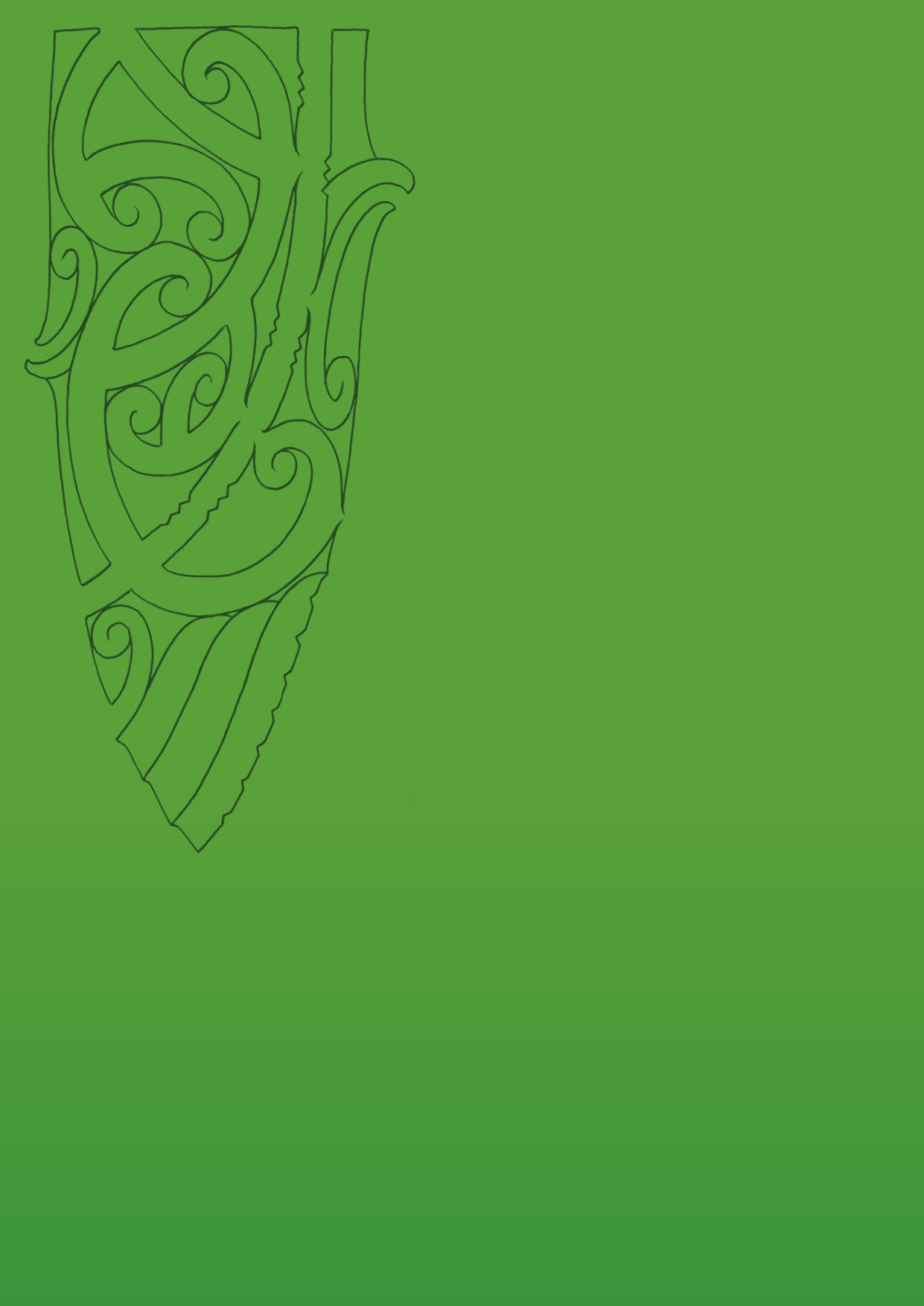 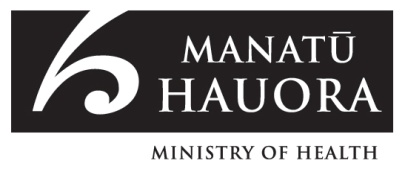 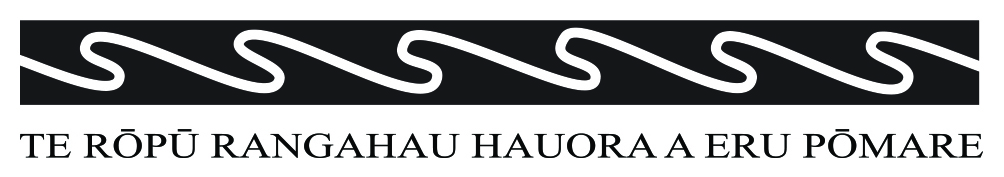 Age group (years)MāoriMāoriMāoriNon-MāoriNon-MāoriTotal DHBNumberAge group (years)NumberAge distribution% of DHBNumberAge distributionTotal DHBNumber0–147,14035%3016,96018%24,10015–243,55017%2610,22011%13,77025–444,97024%1822,63024%27,60045–643,67018%1226,41028%30,08065+1,1306%617,10018%18,230Total20,400100%1893,400100%113,800YearMāoriMāoriMāoriMāoriMāoriMāoriMāoriTotal DHBTotal DHBTotal DHBNZ MāoriTotal NZYearResidents% of DHB% of NZ Māori% 
0–14 years% 
15–64 years% 65+ years Median ageResidentsMedian age% of NZ popNZ MāoriTotal NZ201320,4001833560623.5113,80039.53692,3004,442,100201822,1001833460724.4120,20039.83734,5004,726,200202323,8001933260825.4122,60040.73773,5004,935,200202825,50021330601026.4124,40042.12811,7005,139,700203327,20022330591127.3125,30043.72850,7005,327,700How the whānau is doingTaranaki DHBTaranaki DHBTaranaki DHBTaranaki DHBNew ZealandNew ZealandNew ZealandHow the whānau is doingEstimated number%(95% CI)(95% CI)%(95% CI)(95% CI)Well / Extremely well15,500***85.6**(79.8,91.4)83.4(82.5,84.4)Neither well nor badly1,500**9.1**(4.1,14.1)10.3(9.4,11.2)Badly / Extremely badly1,000**5.3**(2.1,8.5)6.3(5.6,7.0)Whānau descriptionTaranaki DHBTaranaki DHBTaranaki DHBTaranaki DHBNew ZealandNew ZealandNew ZealandWhānau descriptionEstimated number%(95% CI)(95% CI)%(95% CI)(95% CI)Size of whānauSize of whānauSize of whānauSize of whānauSize of whānauSize of whānauSize of whānauSize of whānau10 or less9,500*51.2*(43.0,59.4)53.7(52.1,55.3)11 to 203,500*19.8*(13.3,26.4)22.6(21.3,24.0)More than 205,500*29.0*(20.6,37.3)23.6(22.4,24.8)Groups included in whānauGroups included in whānauGroups included in whānauGroups included in whānauGroups included in whānauGroups included in whānauGroups included in whānauGroups included in whānauParents, partner, children, brothers & sisters18,000**98.4(96.4,100.3)94.6(94.0,95.2)Aunts & uncles, cousins, nephews & nieces, other in-laws 7,000**38.0(30.7,45.3)41.3(39.8,42.8)Grandparents, grandchildren 8,500**45.8(36.9,54.7)41.9(40.5,43.4)Friends, others1,000**6.1**(2.8,9.4)12.4(11.5,13.3)How easy is it to get helpTaranaki DHBTaranaki DHBTaranaki DHBTaranaki DHBTaranaki DHBNew ZealandNew ZealandNew ZealandHow easy is it to get helpEstimated numberEstimated number%(95% CI)(95% CI)%(95% CI)(95% CI)Support in times of needSupport in times of needSupport in times of needSupport in times of needSupport in times of needSupport in times of needSupport in times of needEasy, very easy14,500**79.3**79.3**(72.9,85.7)81.2(80.1,82.4)Sometimes easy, sometimes hard2,500**12.6**12.6**(7.8,17.5)12.7(11.7,13.6)Hard / very hard1,500**8.1**8.1**(3.3,12.8)6.1(5.4,6.8)Help with Māori cultural practices such as going to a tangi, speaking at a hui, or blessing a taongaHelp with Māori cultural practices such as going to a tangi, speaking at a hui, or blessing a taongaHelp with Māori cultural practices such as going to a tangi, speaking at a hui, or blessing a taongaHelp with Māori cultural practices such as going to a tangi, speaking at a hui, or blessing a taongaHelp with Māori cultural practices such as going to a tangi, speaking at a hui, or blessing a taongaHelp with Māori cultural practices such as going to a tangi, speaking at a hui, or blessing a taongaHelp with Māori cultural practices such as going to a tangi, speaking at a hui, or blessing a taongaHelp with Māori cultural practices such as going to a tangi, speaking at a hui, or blessing a taongaHelp with Māori cultural practices such as going to a tangi, speaking at a hui, or blessing a taongaEasy, very easy11,500**11,500**60.9*(52.9,68.9)64.1(62.7,65.6)Sometimes easy, sometimes hard3,500*3,500*19.8*(12.9,26.7)16.9(15.9,18.0)Hard / very hard3,500*3,500*18.9*(11.9,25.9)14.7(13.5,15.9)Don't need helpSSS4.2(3.7,4.7)Taranaki DHBTaranaki DHBTaranaki DHBTaranaki DHBNew ZealandNew ZealandNew ZealandEstimated number%(95% CI)(95% CI)%(95% CI)(95% CI)Importance of being involved in Māori cultureImportance of being involved in Māori cultureImportance of being involved in Māori cultureImportance of being involved in Māori cultureImportance of being involved in Māori cultureImportance of being involved in Māori cultureVery / quite 7,50041.8(33.4,50.1)46.3(44.9,47.6)Somewhat 5,00026.5(19.3,33.8)24.2(22.9,25.6)A little / not at all 6,00031.7(24.6,38.7)29.5(28.3,30.7)Importance of spiritualityImportance of spiritualityImportance of spiritualityImportance of spiritualityImportance of spiritualityImportance of spiritualityImportance of spiritualityImportance of spiritualityVery / quite 8,50047.0(38.2,55.8)48.7(47.4,49.9)Somewhat 3,000*16.9*(11.4,22.3)17.0(16.0,18.0)A little / not at all 6,50036.2(27.8,44.5)34.3(33.1,35.5)MāoriMāoriMāoriMāoriNon-MāoriNon-MāoriNon-MāoriNon-MāoriMāori/non-Māori ratio (95% CI)Māori/non-Māori ratio (95% CI)Māori/non-Māori ratio (95% CI)Difference in proportionNumber%(95% CI)(95% CI)Number%(95% CI)(95% CI)Māori/non-Māori ratio (95% CI)Māori/non-Māori ratio (95% CI)Māori/non-Māori ratio (95% CI)Difference in proportion3,21617.9(17.3,18.4)6090.8(0.7,0.9)22.39(20.32,24.67)17.1Language spoken at homeTaranaki DHBTaranaki DHBTaranaki DHBTaranaki DHBNew ZealandNew ZealandNew ZealandLanguage spoken at homeEstimated number%(95% CI)(95% CI)%(95% CI)(95% CI)Māori is main languageSS2.6(2.2,3.0)Māori is used regularly2,500*16.0*(10.5,21.4)20.5(19.2,21.8)Been to maraeTaranaki DHBTaranaki DHBTaranaki DHBTaranaki DHBNew ZealandNew ZealandNew ZealandBeen to maraeEstimated number%(95% CI)(95% CI)%(95% CI)(95% CI)At some time18,50098.6(96.9,100)96.0(95.5,96.6)In previous 12 months(1)10,50056.8(48.7,65.0)58.2(56.6,59.7)Ancestral marae at some time(2)10,50057.6(50.4,64.7)62.3(60.9,63.7)Ancestral marae in previous 12 months(3)6,00033.5(26.7,40.4)33.6(32.3,34.9)Like to go to ancestral marae more often(2)7,50061.0(51.7,70.4)58.7(56.7,60.7)Taranaki DHBTaranaki DHBTaranaki DHBTaranaki DHBNew ZealandNew ZealandNew ZealandEstimated number%(95% CI)(95% CI)%(95% CI)(95% CI)2,500*14.7*(9.4,19.9)10.9(10.0,11.7)YearMāoriMāoriMāoriMāoriNon-MāoriNon-MāoriNon-MāoriNon-MāoriMāori/non-Māori ratio (95% CI)Māori/non-Māori ratio (95% CI)Māori/non-Māori ratio (95% CI)Difference in percentageYearNumber%(95% CI)(95% CI)Number%(95% CI)(95% CI)Māori/non-Māori ratio (95% CI)Māori/non-Māori ratio (95% CI)Māori/non-Māori ratio (95% CI)Difference in percentage20063,14436.2(35.2,37.2)29,58353.9(53.4,54.3)0.67(0.65,0.69)-17.720134,36843.2(42.2,44.1)33,74160.1(59.7,60.5)0.72(0.70,0.74)-16.9Labour force statusMāoriMāoriMāoriMāoriNon-MāoriNon-MāoriNon-MāoriNon-MāoriMāori/non-Māori ratio (95% CI)Māori/non-Māori ratio (95% CI)Māori/non-Māori ratio (95% CI)Difference in percentageLabour force statusNumber%(95% CI)(95% CI)Number%(95% CI)(95% CI)Māori/non-Māori ratio (95% CI)Māori/non-Māori ratio (95% CI)Māori/non-Māori ratio (95% CI)Difference in percentage2006200620062006200620062006200620062006200620062006Employed full-time4,68147.6(46.7,48.5)34,18557.3(56.9,57.7)0.83(0.81,0.85)-9.7Employed part-time1,43313.8(13.2,14.5)10,53016.8(16.5,17.1)0.82(0.78,0.87)-3.0Unemployed8138.3(7.8,8.9)1,6863.6(3.4,3.8)2.31(2.12,2.50)4.7Not in the labour force3,22530.4(29.6,31.3)21,94822.3(21.9,22.6)1.37(1.32,1.41)8.12013201320132013201320132013201320132013201320132013Employed full-time5,26846.1(45.3,47.0)34,67455.4(55.0,55.7)0.83(0.82,0.85)-9.2Employed part-time1,65314.1(13.5,14.8)10,76416.4(16.1,16.7)0.86(0.82,0.91)-2.2Unemployed1,0599.7(9.2,10.3)2,0584.6(4.4,4.8)2.11(1.96,2.26)5.1Not in the labour force3,73530.0(29.2,30.8)22,87223.7(23.3,24.1)1.27(1.23,1.30)6.3ANZSIC IndustryTaranaki DHBTaranaki DHBTaranaki DHBTaranaki DHBTaranaki DHBTaranaki DHBNew ZealandNew ZealandANZSIC IndustryMāoriMāoriMāoriNon-MāoriNon-MāoriNon-MāoriNew ZealandNew ZealandANZSIC IndustryNumber%RankNumber%Rank%RankFemalesFemalesFemalesFemalesFemalesFemalesFemalesFemalesFemalesHealth Care and Social Assistance52219.113,71718.2117.11Manufacturing43816.121,4046.956.06Education and Training34812.832,45412.0312.92Retail Trade34512.742,55012.5211.63Accommodation and Food Services30011.051,3956.867.35MalesMalesMalesMalesMalesMalesMalesMalesMalesManufacturing1,06532.414,19118.2113.41Construction54316.523,04213.2313.22Agriculture, Forestry and Fishing34810.633,84616.728.74Transport, Postal and Warehousing2196.741,1645.065.97Retail Trade1715.251,6357.148.35ANZSCO OccupationTaranaki DHBTaranaki DHBTaranaki DHBTaranaki DHBTaranaki DHBTaranaki DHBTaranaki DHBTaranaki DHBTaranaki DHBTaranaki DHBTaranaki DHBNew ZealandNew ZealandANZSCO OccupationMāoriMāoriMāoriMāoriMāoriMāoriNon-MāoriNon-MāoriNon-MāoriNon-MāoriNon-MāoriNew ZealandNew ZealandANZSCO OccupationNumberNumber%%RankRankNumberNumber%%Rank%RankFemalesFemalesFemalesFemalesFemalesFemalesFemalesFemalesFemalesFemalesFemalesFemalesFemalesFemalesFemalesLabourers64222.522.5112,1362,13610.610.6668.36Professionals52518.418.4224,5124,51222.422.41126.71Community and Personal Service Workers46516.316.3332,6162,61613.013.04412.94Clerical and Administrative Workers37513.213.2443,7683,76818.718.72219.52Managers34212.012.0553,5223,52217.517.53314.43Sales Workers33311.711.7662,1992,19910.910.95511.75Technicians and Trades Workers1475.25.2771,1371,1375.75.7775.07Machinery Operators and Drivers210.70.7882312311.11.1881.58MalesMalesMalesMalesMalesMalesMalesMalesMalesMalesMalesMalesMalesMalesLabourers1,11332.832.8113,6783,67816.516.53313.64Technicians and Trades Workers64218.918.9224,7404,74021.321.32218.53Machinery Operators and Drivers52515.515.5332,0522,0529.29.2559.15Managers48314.214.2446,0636,06327.227.21122.71Professionals2617.77.7553,0453,04513.713.74418.62Sales Workers1354.04.0661,1731,1735.35.3667.16Community and Personal Service Workers1293.83.8777567563.43.4885.47Clerical and Administrative Workers1023.03.0887957953.63.6775.18Unpaid workMāoriMāoriMāoriMāoriNon-MāoriNon-MāoriNon-MāoriNon-MāoriMāori/non-Māori ratio (95% CI)Māori/non-Māori ratio (95% CI)Māori/non-Māori ratio (95% CI)Difference in percentageUnpaid workNumber%(95% CI)(95% CI)Number%(95% CI)(95% CI)Māori/non-Māori ratio (95% CI)Māori/non-Māori ratio (95% CI)Māori/non-Māori ratio (95% CI)Difference in percentageAny unpaid work9,49588.4(87.8,89.0)58,74389.7(89.4,90.0)0.99(0.98,0.99)-1.3Looking after disabled/ill household member1,27511.9(11.3,12.5)4,4466.5(6.2,6.7)1.84(1.73,1.95)5.4Looking after disabled/ill non-household member1,24411.2(10.6,11.8)5,9917.3(7.1,7.6)1.52(1.43,1.62)3.8Actions taken a lot to keep costs downTaranaki DHBTaranaki DHBTaranaki DHBTaranaki DHBNew ZealandNew ZealandNew ZealandActions taken a lot to keep costs downEstimated number%(95% CI)(95% CI)%(95% CI)(95% CI)Put up with feeling the cold2,000*11.5*(6.4,16.5)11.0(10.2,11.8)Go without fresh fruit and vegetables1,000**5.7*(2.9,8.5)5.4(4.8,6.0)Postpone or put off visits to the doctor2,500*12.3*(7.2,17.5)8.8(7.9,9.6)YearMāori familiesMāori familiesMāori familiesMāori familiesNon-Māori familiesNon-Māori familiesNon-Māori familiesNon-Māori familiesMāori/non-Māori ratio (95% CI)Māori/non-Māori ratio (95% CI)Māori/non-Māori ratio (95% CI)Difference in percentageYearNumber%(95% CI)(95% CI)Number%(95% CI)(95% CI)Māori/non-Māori ratio (95% CI)Māori/non-Māori ratio (95% CI)Māori/non-Māori ratio (95% CI)Difference in percentage20061,46120.4(19.5,21.3)9905.7(5.4,6.1)3.57(3.30,3.85)14.720131,60219.4(18.6,20.3)9515.5(5.2,5.9)3.52(3.26,3.79)13.9Age groupMāori householdsMāori householdsMāori householdsMāori householdsNon-Māori householdsNon-Māori householdsNon-Māori householdsNon-Māori householdsMāori/non-Māori ratio (95% CI)Māori/non-Māori ratio (95% CI)Māori/non-Māori ratio (95% CI)Difference in percentageAge groupNumber%(95% CI)(95% CI)Number%(95% CI)(95% CI)Māori/non-Māori ratio (95% CI)Māori/non-Māori ratio (95% CI)Māori/non-Māori ratio (95% CI)Difference in percentageChildren 0–17 years2,61038.1(37.0,39.3)2,95218.5(17.9,19.1)2.06(1.97,2.15)19.6Adults 18 years & over3,83431.0(30.2,31.8)8,87418.9(18.4,19.3)1.64(1.59,1.70)12.1MeasureMāori householdsMāori householdsMāori householdsMāori householdsNon-Māori householdsNon-Māori householdsNon-Māori householdsNon-Māori householdsMāori/non-Māori ratio (95% CI)Māori/non-Māori ratio (95% CI)Māori/non-Māori ratio (95% CI)Difference in percentageMeasureNumber%(95% CI)(95% CI)Number%(95% CI)(95% CI)Māori/non-Māori ratio (95% CI)Māori/non-Māori ratio (95% CI)Māori/non-Māori ratio (95% CI)Difference in percentageHouseholdsHouseholdsHouseholdsHouseholdsHouseholdsHouseholdsHouseholdsHouseholdsHouseholdsHouseholdsHouseholdsHouseholdsHouseholds200677711.8(11.0,12.6)2,2417.1(6.8,7.4)1.67(1.54,1.80)4.7,201387611.2(10.5,12.0)2,1276.4(6.2,6.7)1.75(1.62,1.89)4.8People (% age-standardised)People (% age-standardised)People (% age-standardised)People (% age-standardised)People (% age-standardised)People (% age-standardised)People (% age-standardised)People (% age-standardised)People (% age-standardised)People (% age-standardised)People (% age-standardised)People (% age-standardised)People (% age-standardised)20061,9179.3(8.9,9.7)2,9492.5(2.3,2.6)3.78(3.54,4.04)6.820132,0288.4(8.1,8.8)2,8892.6(2.5,2.8)3.20(3.00,3.42)5.8Mode of tele-communicationMāori householdsMāori householdsMāori householdsMāori householdsNon-Māori householdsNon-Māori householdsNon-Māori householdsNon-Māori householdsNon-Māori householdsNon-Māori householdsNon-Māori householdsMāori/non-Māori ratio (95% CI)Māori/non-Māori ratio (95% CI)Māori/non-Māori ratio (95% CI)Māori/non-Māori ratio (95% CI)Difference in percentageDifference in percentageMode of tele-communicationNumber%(95% CI)(95% CI)NumberNumber%%(95% CI)(95% CI)(95% CI)Māori/non-Māori ratio (95% CI)Māori/non-Māori ratio (95% CI)Māori/non-Māori ratio (95% CI)Māori/non-Māori ratio (95% CI)Difference in percentageDifference in percentageNo mobile/cell phone 2,97611.7(11.3,12.1)12.1)10,37710,3779.29.2(9.0,9.5)9.5)1.26(1.21,1.32)1.32)2.42.4No telephone5,90125.8(25.3,26.4)26.4)6,7506,75011.011.0(10.7,11.3)11.3)2.35(2.27 2.43)2.43)14.814.8No internet7,41330.7(30.1,31.3)31.3)14,58914,58913.613.6(13.3,13.8)13.8)2.26(2.20 2.33)2.33)17.117.1No tele-communications6962.9(2.7,3.2)3.2)7057051.01.0(0.9,1.1)1.1)2.95(2.64 3.31)3.31)1.91.9Housing problem
(a big problem)Taranaki DHBTaranaki DHBTaranaki DHBTaranaki DHBNew ZealandNew ZealandNew ZealandHousing problem
(a big problem)Estimated number%(95% CI)(95% CI)%(95% CI)(95% CI)Too small500**2.7**(0.2,5.2)5.3(4.7,5.9)Damp2,000*10.8*(5.9,15.8)11.3(10.5,12.2)Hard to keep warm2,500*14.4*(7.9,20.9)16.5(15.4,17.7)Needs repairs2,500*14.4*(8.9,19.9)13.8(12.7,14.9)Pests in the house5,00**3.1**(0.5,5.7)5.8(5.1,6.5)MeasureMāori householdsMāori householdsMāori householdsMāori householdsNon-Māori householdsNon-Māori householdsNon-Māori householdsNon-Māori householdsMāori/non-Māori ratio (95% CI)Māori/non-Māori ratio (95% CI)Māori/non-Māori ratio (95% CI)Difference in percentageMeasureNumber%(95% CI)(95% CI)Number%(95% CI)(95% CI)Māori/non-Māori ratio (95% CI)Māori/non-Māori ratio (95% CI)Māori/non-Māori ratio (95% CI)Difference in percentageHouseholds3,57046.2(45.1,47.3)6,76220.8(20.3,21.2)2.22(2.15,2.30)25.4Children under 18 years (% age-standardised)4,54553.5(52.4,54.5)4,43425.3(24.7,26.0)2.11(2.05,2.18)28.2Adults 18 years and over (% age-standardised)6,55845.5(44.7,46.3)11,31626.8(26.3,27.2)1.70(1.66,1.74)18.7MeasureMāori householdsMāori householdsMāori householdsMāori householdsNon-Māori householdsNon-Māori householdsNon-Māori householdsNon-Māori householdsMāori/non-Māori ratio (95% CI)Māori/non-Māori ratio (95% CI)Māori/non-Māori ratio (95% CI)Difference in percentageMeasureNumber%(95% CI)(95% CI)Number%(95% CI)(95% CI)Māori/non-Māori ratio (95% CI)Māori/non-Māori ratio (95% CI)Māori/non-Māori ratio (95% CI)Difference in percentageHouseholds6007.7(7.1,8.3)4681.4(1.3,1.5)5.45(4.84,6.14)6.3People (% age standardised)3,16514.1(13.6,14.6)2,2684.3(4.1,4.4)3.31(3.14,3.49)9.8MeasureMāori householdsMāori householdsMāori householdsMāori householdsNon-Māori householdsNon-Māori householdsNon-Māori householdsNon-Māori householdsMāori/non-Māori ratio (95% CI)Māori/non-Māori ratio (95% CI)Māori/non-Māori ratio (95% CI)Difference in percentageMeasureNumber%(95% CI)(95% CI)Number%(95% CI)(95% CI)Māori/non-Māori ratio (95% CI)Māori/non-Māori ratio (95% CI)Māori/non-Māori ratio (95% CI)Difference in percentageHouseholds2463.2(2.8,3.6)4891.5(1.4,1.6)2.14(1.84,2.49)1.7People (% age standardised)6182.6(2.4,2.9)9271.4(1.3,1.5)1.87(1.68,2.09)1.2IndicatorMāoriMāoriMāoriMāoriNon-MāoriNon-MāoriNon-MāoriNon-MāoriMāori/non-Māori ratio (95% CI)Māori/non-Māori ratio (95% CI)Māori/non-Māori ratio (95% CI)Rate differenceIndicatorAve. no. per year% of live births (95% CI)% of live births (95% CI)% of live births (95% CI)Ave. no. per year% of live births (95% CI)% of live births (95% CI)% of live births (95% CI)Māori/non-Māori ratio (95% CI)Māori/non-Māori ratio (95% CI)Māori/non-Māori ratio (95% CI)Rate differenceLow birth-weight326.0(5.1,6.9)595.7(5.1,6.4)1.04(0.86,1.26)0.2High birth-weight122.3(1.8,2.9)323.1(2.6,3.6)0.74(0.55,0.99)-0.8Preterm377.0(6.1,8.1)807.7(7.0,8.4)0.92(0.77,1.08)-0.7 IndicatorPeriodMāoriMāori IndicatorPeriodCount%1. Babies enrolled with a Primary Health Organisation (PHO) by three months old20 Aug to 19 Nov 2013626411. Babies exclusively or fully breastfed at 2 weeksJanuary to June 20131307812. Babies exclusively or fully breastfed at 6 weeksJanuary to June 20131356819. Mothers smoke-free two weeks postnatalJanuary to June 2013105605. Children under 5 years  enrolled with oral health services (PHO enrolled children)20121,537597. Children starting school who have participated in ECE20134439315. Children with a healthy weight at 4 years, DHB of serviceJuly to Dec 201313173Milestone ageMāoriMāoriNon-MāoriNon-MāoriMāori/non-Māori ratioDifference in percentageMilestone ageNo. fully immunised for age% fully immunisedNo. fully immunised for age% fully immunisedMāori/non-Māori ratioDifference in percentage6 months31269897820.83-148 months384851,004920.93-712 months437911,027930.98-218 months37878963880.89-1024 months446921,047921.0005 years423821,050850.97-3Age groupMāoriMāoriMāoriMāoriMāoriNon-MāoriNon-MāoriNon-MāoriNon-MāoriNon-MāoriMāori/non-Māori ratio % with caries (95% CI)Māori/non-Māori ratio % with caries (95% CI)Māori/non-Māori ratio % with caries (95% CI)Difference in percentageAge groupTotal% with caries (95% CI)% with caries (95% CI)% with caries (95% CI)Mean DMFTTotal% with caries (95% CI)% with caries (95% CI)% with caries (95% CI)Mean DMFTMāori/non-Māori ratio % with caries (95% CI)Māori/non-Māori ratio % with caries (95% CI)Māori/non-Māori ratio % with caries (95% CI)Difference in percentageAge 530060(54,65)3.01,13238(35,41)1.41.57(1.40,1.77)22Year 832652(47,58)1.31,08741(38,44)0.81.27(1.12,1.44)11GenderMāoriMāoriMāoriMāoriNon-MāoriNon-MāoriNon-MāoriNon-MāoriMāori/non-Māori ratio (95% CI)Māori/non-Māori ratio (95% CI)Māori/non-Māori ratio (95% CI)Rate differenceGenderAve. no. per yearRate per 100,000 (95% CI)Rate per 100,000 (95% CI)Rate per 100,000 (95% CI)Ave. no. per yearRate per 100,000 (95% CI)Rate per 100,000 (95% CI)Rate per 100,000 (95% CI)Māori/non-Māori ratio (95% CI)Māori/non-Māori ratio (95% CI)Māori/non-Māori ratio (95% CI)Rate differenceFemale26731.4(584.8,914.7)61752.2(650.6,869.6)0.97(0.74,1.27)-20.8Male33933.9(767.2,1,136.7)61707.6(612.1,818.0)1.32(1.03,1.68)226.3Total59832.6(718.3,965.1)122729.9(658.7,808.7)1.14(0.95,1.37)102.7GenderMāoriMāoriMāoriMāoriNon-MāoriNon-MāoriNon-MāoriNon-MāoriMāori/non-Māori ratio (95% CI)Māori/non-Māori ratio (95% CI)Māori/non-Māori ratio (95% CI)Rate differenceGenderAve. no. per yearRate per 100,000 (95% CI)Rate per 100,000 (95% CI)Rate per 100,000 (95% CI)Ave. no. per yearRate per 100,000 (95% CI)Rate per 100,000 (95% CI)Rate per 100,000 (95% CI)Māori/non-Māori ratio (95% CI)Māori/non-Māori ratio (95% CI)Māori/non-Māori ratio (95% CI)Rate differenceFemale18534.1(409.9,695.8)49616.1(524.1,724.3)0.87(0.64,1.18)-82.1Male34967.9(797.5,1,174.7)60705.0(609.2,815.9)1.37(1.08,1.75)262.9Total53751.0(642.3,878.0)109660.6(592.7,736.3)1.14(0.94,1.38)90.4GenderMāoriMāoriMāoriMāoriNon-MāoriNon-MāoriNon-MāoriNon-MāoriMāori/non-Māori ratio (95% CI)Māori/non-Māori ratio (95% CI)Māori/non-Māori ratio (95% CI)Rate differenceGenderAve. no. per yearRate per 100,000 (95% CI)Rate per 100,000 (95% CI)Rate per 100,000 (95% CI)Ave. no. per yearRate per 100,000 (95% CI)Rate per 100,000 (95% CI)Rate per 100,000 (95% CI)Māori/non-Māori ratio (95% CI)Māori/non-Māori ratio (95% CI)Māori/non-Māori ratio (95% CI)Rate differenceFemale12326.1(234.1,454.4)13155.8(113.3,214.2)2.09(1.32,3.32)170.3Male18485.7(371.7,634.6)16185.8(140.0,246.6)2.61(1.77,3.86)299.9Total30405.9(329.6,499.9)29170.8(138.2,211.0)2.38(1.77,3.20)235.1Age group and GenderMāoriMāoriMāoriMāoriNon-MāoriNon-MāoriNon-MāoriNon-MāoriMāori/non-Māori ratio (95% CI)Māori/non-Māori ratio (95% CI)Māori/non-Māori ratio (95% CI)Rate differenceAge group and GenderAve. no. per yearRate per 100,000 (95% CI)Rate per 100,000 (95% CI)Rate per 100,000 (95% CI)Ave. no. per yearRate per 100,000 (95% CI)Rate per 100,000 (95% CI)Rate per 100,000 (95% CI)Māori/non-Māori ratio (95% CI)Māori/non-Māori ratio (95% CI)Māori/non-Māori ratio (95% CI)Rate differenceFemale119.9(5.0,79.6)00.0.....19.9Male<110.0(1.4,70.9)00.0.....10.0Total114.9(4.8,46.3)00.0.....14.9GenderMāoriMāoriMāoriMāoriMāoriNon-MāoriNon-MāoriNon-MāoriNon-MāoriMāori/non-Māori ratio (95% CI)Māori/non-Māori ratio (95% CI)Māori/non-Māori ratio (95% CI)Rate differenceGenderAve. no. per yearAve. no. per yearRate per 100,000 (95% CI)Rate per 100,000 (95% CI)Rate per 100,000 (95% CI)Ave. no. per yearRate per 100,000 (95% CI)Rate per 100,000 (95% CI)Rate per 100,000 (95% CI)Māori/non-Māori ratio (95% CI)Māori/non-Māori ratio (95% CI)Māori/non-Māori ratio (95% CI)Rate differenceFemale1484,162.94,162.9(3,792.6,4,569.2)2102,632.0(2,434.4,2,845.7)1.58(1.40,1.79)1,530.8Male1654,448.84,448.8(4,073.0,4,859.2)2603,060.9(2,853.4,3,283.5)1.45(1.30,1.63)1,387.9Total3134,305.84,305.8(4,038.6,4,590.7)4702,846.4(2,701.6,2,999.1)1.51(1.39,1.64)1,459.4GenderMāoriMāoriMāoriMāoriNon-MāoriNon-MāoriNon-MāoriNon-MāoriMāori/non-Māori ratio (95% CI)Māori/non-Māori ratio (95% CI)Māori/non-Māori ratio (95% CI)Rate differenceGenderAve. no. per yearRate per 100,000 (95% CI)Rate per 100,000 (95% CI)Rate per 100,000 (95% CI)Ave. no. per yearRate per 100,000 (95% CI)Rate per 100,000 (95% CI)Rate per 100,000 (95% CI)Māori/non-Māori ratio (95% CI)Māori/non-Māori ratio (95% CI)Māori/non-Māori ratio (95% CI)Rate differenceFemale1042,959.6(2,648.4,3,307.5)1591,988.8(1,818.0,2,175.7)1.49(1.29,1.72)970.8Male1143,122.6(2,808.1,3,472.3)1882,215.6(2,040.2,2,406.1)1.41(1.23,1.61)907.0Total2183,041.1(2,816.4,3,283.8)3472,102.2(1,978.3,2,233.9)1.45(1.31,1.60)938.9Birth cohortAge in 2014Offered HPV vaccine in (year)MāoriMāoriNon-MāoriNon-MāoriMāori/non-Māori ratioMāori % minus non-Māori %Birth cohortAge in 2014Offered HPV vaccine in (year)Fully immunised% fully immunisedFully immunised% fully immunisedMāori/non-Māori ratioMāori % minus non-Māori %200014201312361.532662.70.98-1.2199915201210055.629754.01.031.6199816201110957.427048.21.199.219971720108949.424445.21.094.3Age group and genderMāoriMāoriMāoriMāoriNon-MāoriNon-MāoriNon-MāoriNon-MāoriMāori/non-Māori ratio (95% CI)Māori/non-Māori ratio (95% CI)Māori/non-Māori ratio (95% CI)Rate differenceAge group and genderAve. no. per yearAge-standardised rate per 100,000 (95% CI)Age-standardised rate per 100,000 (95% CI)Age-standardised rate per 100,000 (95% CI)Ave. no. per yearAge-standardised rate per 100,000 (95% CI)Age-standardised rate per 100,000 (95% CI)Age-standardised rate per 100,000 (95% CI)Māori/non-Māori ratio (95% CI)Māori/non-Māori ratio (95% CI)Māori/non-Māori ratio (95% CI)Rate difference15–24 years15–24 years15–24 years15–24 years15–24 years15–24 years15–24 years15–24 years15–24 years15–24 years15–24 years15–24 years15–24 yearsFemale9514.3(350.1,755.3)21424.1(331.2,543.1)1.21(0.77,1.91)90.1Male2127.9(60.9,268.2)12215.1(154.4,299.7)0.59(0.26,1.34)-87.3Total11321.1(228.2,451.7)33319.6(262.1,389.8)1.00(0.68,1.49)1.425–44 years25–44 years25–44 years25–44 years25–44 years25–44 years25–44 years25–44 years25–44 years25–44 years25–44 years25–44 years25–44 yearsFemale4171.7(99.5,296.1)25223.3(177.4,281.2)0.77(0.43,1.39)-51.7Male4173.5(98.5,305.8)15134.7(99.8,181.8)1.29(0.68,2.45)38.8Total8172.6(116.5,255.7)40179.0(149.1,214.9)0.96(0.62,1.49)-6.4Health statusTaranaki DHBTaranaki DHBTaranaki DHBTaranaki DHBNew ZealandNew ZealandNew ZealandHealth statusEstimated number%(95% CI)(95% CI)%(95% CI)(95% CI)Excellent3,000*16.6*(10.7,22.4)18.1(16.8,19.3)Very good6,000*32.4*(25.2,39.7)37.0(35.5,38.5)Good6,000*33.5*(26.3,40.6)28.5(27.3,29.7)Fair / poor3,000*17.5*(11.9,23.1)16.4(15.3,17.5)Smoking statusMāoriMāoriMāoriMāoriNon-MāoriNon-MāoriNon-MāoriNon-MāoriMāori/non-Māori ratio (95% CI)Māori/non-Māori ratio (95% CI)Māori/non-Māori ratio (95% CI)Difference in percentSmoking statusNumber%(95% CI)(95% CI)Number%(95% CI)(95% CI)Māori/non-Māori ratio (95% CI)Māori/non-Māori ratio (95% CI)Māori/non-Māori ratio (95% CI)Difference in percent2006200620062006200620062006200620062006200620062006Regular smoker3,91843.7(42.7,44.7)12,52523.1(22.7,23.5)1.89(1.84,1.95)20.6Ex-smoker1,78818.9(18.1,19.6)15,47118.9(18.5,19.2)1.00(0.96,1.04)0.0Never smoked3,47737.3(36.4,38.3)36,29158.1(57.6,58.5)0.64(0.63,0.66)-20.72013201320132013201320132013201320132013201320132013Regular smoker3,83735.9(35.0,36.8)10,05617.4(17.0,17.7)2.06(2.00,2.13)18.5Ex-smoker2,56221.6(20.8,22.4)16,93219.3(18.9,19.6)1.12(1.08,1.16)2.3Never smoked4,67142.5(41.6,43.5)40,20663.3(62.9,63.7)0.67(0.66,0.69)-20.8GenderMāoriMāoriMāoriMāoriNon-MāoriNon-MāoriNon-MāoriNon-MāoriMāori/non-Māori ratio (95% CI)Māori/non-Māori ratio (95% CI)Māori/non-Māori ratio (95% CI)Rate differenceGenderAve. no. per yearAge-standardised 
rate per 100,000 (95% CI)Age-standardised 
rate per 100,000 (95% CI)Age-standardised 
rate per 100,000 (95% CI)Ave. no. per yearAge-standardised 
rate per 100,000 (95% CI)Age-standardised 
rate per 100,000 (95% CI)Age-standardised 
rate per 100,000 (95% CI)Māori/non-Māori ratio (95% CI)Māori/non-Māori ratio (95% CI)Māori/non-Māori ratio (95% CI)Rate differenceFemale1221,883.2(1,694.2,2,093.3)8971,056.9(1,001.8,1,115.1)1.78(1.58,2.01)826.3Male1292,159.1(1,950.8,2,389.5)10911,567.0(1,500.2,1,636.9)1.38(1.23,1.54)592.0Total2512,021.1(1,878.4,2,174.7)19891,312.0(1,268.4,1,357.1)1.54(1.42,1.67)709.1GenderMāoriMāoriMāoriMāoriNon-MāoriNon-MāoriNon-MāoriNon-MāoriMāori/non-Māori ratio (95% CI)Māori/non-Māori ratio (95% CI)Māori/non-Māori ratio (95% CI)Rate differenceGenderAve. no. per yearAge-standardised rate per 100,000 (95% CI)Age-standardised rate per 100,000 (95% CI)Age-standardised rate per 100,000 (95% CI)Ave. no. per yearAge-standardised rate per 100,000 (95% CI)Age-standardised rate per 100,000 (95% CI)Age-standardised rate per 100,000 (95% CI)Māori/non-Māori ratio (95% CI)Māori/non-Māori ratio (95% CI)Māori/non-Māori ratio (95% CI)Rate differenceIschaemic heart disease admissionsIschaemic heart disease admissionsIschaemic heart disease admissionsIschaemic heart disease admissionsIschaemic heart disease admissionsIschaemic heart disease admissionsIschaemic heart disease admissionsIschaemic heart disease admissionsIschaemic heart disease admissionsIschaemic heart disease admissionsIschaemic heart disease admissionsIschaemic heart disease admissionsIschaemic heart disease admissionsFemale43655.3(550.0,780.7)311351.5(323.9,381.4)1.86(1.54,2.26)303.8Male51847.1(721.8,994.1)472666.9(627.3,708.9)1.27(1.07,1.51)180.2Total94751.2(667.4,845.4)783509.2(484.8,534.8)1.48(1.30,1.68)242.0Angiography proceduresAngiography proceduresAngiography proceduresAngiography proceduresAngiography proceduresAngiography proceduresAngiography proceduresAngiography proceduresAngiography proceduresAngiography proceduresAngiography proceduresAngiography proceduresAngiography proceduresFemale26420.6(336.0,526.5)157234.5(211.2,260.5)1.79(1.40,2.30)186.1Male34590.9(485.8,718.6)289463.7(428.9,501.3)1.27(1.03,1.57)127.2Total61505.7(436.3,586.2)446349.1(327.9,371.7)1.45(1.23,1.70)156.6Angioplasty proceduresAngioplasty proceduresAngioplasty proceduresAngioplasty proceduresAngioplasty proceduresAngioplasty proceduresAngioplasty proceduresAngioplasty proceduresAngioplasty proceduresAngioplasty proceduresAngioplasty proceduresAngioplasty proceduresAngioplasty proceduresFemale342.5(21.2,85.2)2228.6(21.6,37.7)1.49(0.70,3.15)14.0Male585.3(51.1,142.4)64103.7(87.9,122.3)0.82(0.48,1.41)-18.4Total863.9(42.3,96.6)8666.1(57.3,76.3)0.97(0.62,1.50)-2.2Coronary Artery Bypass Graft (CABG)Coronary Artery Bypass Graft (CABG)Coronary Artery Bypass Graft (CABG)Coronary Artery Bypass Graft (CABG)Coronary Artery Bypass Graft (CABG)Coronary Artery Bypass Graft (CABG)Coronary Artery Bypass Graft (CABG)Coronary Artery Bypass Graft (CABG)Coronary Artery Bypass Graft (CABG)Coronary Artery Bypass Graft (CABG)Coronary Artery Bypass Graft (CABG)Coronary Artery Bypass Graft (CABG)Coronary Artery Bypass Graft (CABG)Female115.7(5.1,48.6)1115.3(10.3,22.8)1.02(0.31,3.39)0.3Male578.5(46.3,133.1)4160.9(49.9,74.2)1.29(0.73,2.27)17.6Total647.1(29.2,76.0)5238.1(31.9,45.5)1.24(0.74,2.06)9.0Acute coronary syndrome admissionsAcute coronary syndrome admissionsAcute coronary syndrome admissionsAcute coronary syndrome admissionsAcute coronary syndrome admissionsAcute coronary syndrome admissionsAcute coronary syndrome admissionsAcute coronary syndrome admissionsAcute coronary syndrome admissionsAcute coronary syndrome admissionsAcute coronary syndrome admissionsAcute coronary syndrome admissionsAcute coronary syndrome admissionsFemale24353.3(278.8,447.8)179178.0(159.4,198.7)1.99(1.53,2.58)175.4Male26430.5(344.0,538.9)276386.7(356.4,419.6)1.11(0.88,1.41)43.8Total50391.9(332.9,461.4)455282.3(264.4,301.5)1.39(1.16,1.66)109.6GenderMāoriMāoriMāoriMāoriNon-MāoriNon-MāoriNon-MāoriNon-MāoriMāori/non-Māori ratio (95% CI)Māori/non-Māori ratio (95% CI)Māori/non-Māori ratio (95% CI)Rate differenceGenderAve. no. per yearAge-standardised rate per 100,000 (95% CI)Age-standardised rate per 100,000 (95% CI)Age-standardised rate per 100,000 (95% CI)Ave. no. per yearAge-standardised rate per 100,000 (95% CI)Age-standardised rate per 100,000 (95% CI)Age-standardised rate per 100,000 (95% CI)Māori/non-Māori ratio (95% CI)Māori/non-Māori ratio (95% CI)Māori/non-Māori ratio (95% CI)Rate differenceHeart failureHeart failureHeart failureHeart failureHeart failureHeart failureHeart failureHeart failureHeart failureHeart failureHeart failureHeart failureHeart failureFemale14194.9(143.5,264.7)11370.5(60.7,82.0)2.76(1.97,3.89)124.4Male20318.2(246.9,410.1)11299.0(86.1,113.9)3.21(2.41,4.29)219.2Total35256.6(211.0,312.0)22584.8(76.5,94.0)3.03(2.43,3.77)171.8StrokeStrokeStrokeStrokeStrokeStrokeStrokeStrokeStrokeStrokeStrokeStrokeStrokeFemale9144.8(97.4,215.0)10493.2(79.6,109.3)1.55(1.01,2.38)51.5Male12191.1(136.4,267.8)8397.5(83.3,114.1)1.96(1.35,2.84)93.6Total21167.9(129.9,217.1)18795.4(85.3,106.6)1.76(1.33,2.33)72.6Hypertensive diseaseHypertensive diseaseHypertensive diseaseHypertensive diseaseHypertensive diseaseHypertensive diseaseHypertensive diseaseHypertensive diseaseHypertensive diseaseHypertensive diseaseHypertensive diseaseHypertensive diseaseHypertensive diseaseFemale7132.0(86.7,201.0)1117.1(10.6,27.7)7.70(4.07,14.58)114.8Male110.5(2.6,42.2)712.7(7.6,21.2)0.83(0.19,3.66)-2.1Total871.3(47.6,106.6)1714.9(10.5,21.2)4.78(2.80,8.17)56.4GenderMāoriMāoriMāoriMāoriNon-MāoriNon-MāoriNon-MāoriNon-MāoriMāori/non-Māori ratio (95% CI)Māori/non-Māori ratio (95% CI)Māori/non-Māori ratio (95% CI)Rate differenceGenderAve. no. per yearAge-standardised rate per 100,000 (95% CI)Age-standardised rate per 100,000 (95% CI)Age-standardised rate per 100,000 (95% CI)Ave. no. per yearAge-standardised rate per 100,000 (95% CI)Age-standardised rate per 100,000 (95% CI)Age-standardised rate per 100,000 (95% CI)Māori/non-Māori ratio (95% CI)Māori/non-Māori ratio (95% CI)Māori/non-Māori ratio (95% CI)Rate differenceChronic rheumatic heart diseaseChronic rheumatic heart diseaseChronic rheumatic heart diseaseChronic rheumatic heart diseaseChronic rheumatic heart diseaseChronic rheumatic heart diseaseChronic rheumatic heart diseaseChronic rheumatic heart diseaseChronic rheumatic heart diseaseChronic rheumatic heart diseaseChronic rheumatic heart diseaseChronic rheumatic heart diseaseChronic rheumatic heart diseaseFemale245.0(21.1,96.0)33.6(1.0,12.7)12.65(2.88,55.46)41.5Male117.1(5.5,53.1)66.6(3.9,11.1)2.61(0.75,9.09)10.5Total331.1(16.5,58.4)95.1(2.9,8.9)6.14(2.63,14.29)26.0Heart valve replacementsHeart valve replacementsHeart valve replacementsHeart valve replacementsHeart valve replacementsHeart valve replacementsHeart valve replacementsHeart valve replacementsHeart valve replacementsHeart valve replacementsHeart valve replacementsHeart valve replacementsHeart valve replacementsFemale234.1(14.9,77.9)89.6(5.4,17.0)3.56(1.30,9.74)24.5Male123.0(8.6,61.3)1519.6(13.4,28.6)1.17(0.41,3.36)3.4Total328.5(15.2,53.7)2314.6(10.6,20.0)1.96(0.97,3.97)14.0GenderMāoriMāoriMāoriMāoriNon-MāoriNon-MāoriNon-MāoriNon-MāoriMāori/non-Māori ratio (95% CI)Māori/non-Māori ratio (95% CI)Māori/non-Māori ratio (95% CI)Rate differenceGenderAve. no. per yearAge-standardised 
rate per 100,000 (95% CI)Age-standardised 
rate per 100,000 (95% CI)Age-standardised 
rate per 100,000 (95% CI)Ave. no. per yearAge-standardised 
rate per 100,000 (95% CI)Age-standardised 
rate per 100,000 (95% CI)Age-standardised 
rate per 100,000 (95% CI)Māori/non-Māori ratio (95% CI)Māori/non-Māori ratio (95% CI)Māori/non-Māori ratio (95% CI)Rate differenceFemale755.8(39.9,77.9)2115.2(12.2,19.0)3.67(2.46,5.48)40.6Male1089.2(67.7,117.5)4134.7(29.6,40.7)2.57(1.87,3.53)54.4Total1772.5(58.6,89.7)6325.0(21.9,28.4)2.90(2.26,3.73)47.5IndicatorMāoriMāoriNon-MāoriNon-MāoriMāori/non-Māori ratioDifference in percentage IndicatorCount% (crude)Count% (crude)Māori/non-Māori ratioDifference in percentage Prevalence of diabetes (all ages)1,0005.26,3527.00.741,000People with diabetes regularly receiving metformin or insulin, 25+48248.22,81844.41.09482People with diabetes having regular Hb1Ac monitoring, 25+80880.85,42983.00.97808People with diabetes having regular screening for renal disease, 25+62062.04,27267.30.92620GenderMāoriMāoriMāoriMāoriNon-MāoriNon-MāoriNon-MāoriNon-MāoriMāori/non-Māori ratio (95% CI)Māori/non-Māori ratio (95% CI)Māori/non-Māori ratio (95% CI)Rate differenceGenderAve. no. per yearAge-standardised 
rate per 100,000 (95% CI)Age-standardised 
rate per 100,000 (95% CI)Age-standardised 
rate per 100,000 (95% CI)Ave. no. per yearAge-standardised 
rate per 100,000 (95% CI)Age-standardised 
rate per 100,000 (95% CI)Age-standardised 
rate per 100,000 (95% CI)Māori/non-Māori ratio (95% CI)Māori/non-Māori ratio (95% CI)Māori/non-Māori ratio (95% CI)Rate differenceFemale220.0(8.2,48.7)86.1(3.7,10.1)3.30(1.19,9.17)14.0Male17.6(1.9,30.4)1311.5(8.1,16.1)0.66(0.16,2.77)-3.9Total213.8(6.5,29.2)228.8(6.6,11.6)1.58(0.71,3.51)5.0 Gender and siteMāoriMāoriMāoriMāoriNon-MāoriNon-MāoriNon-MāoriNon-MāoriMāori/non-Māori ratio (95% CI)Māori/non-Māori ratio (95% CI)Māori/non-Māori ratio (95% CI)Rate difference Gender and siteAve. no. per yearAge-standardised 
rate per 100,000 (95% CI)Age-standardised 
rate per 100,000 (95% CI)Age-standardised 
rate per 100,000 (95% CI)Ave. no. per yearAge-standardised 
rate per 100,000 (95% CI)Age-standardised 
rate per 100,000 (95% CI)Age-standardised 
rate per 100,000 (95% CI)Māori/non-Māori ratio (95% CI)Māori/non-Māori ratio (95% CI)Māori/non-Māori ratio (95% CI)Rate differenceFemaleFemaleFemaleFemaleFemaleFemaleFemaleFemaleFemaleFemaleFemaleFemaleFemaleAll cancers28221.6(187.0,262.6)279202.4(188.5,217.4)1.09(0.91,1.32)19.1Breast972.0(53.1,97.7)7763.0(55.9,71.0)1.14(0.82,1.59)9.0Lung749.1(34.6,69.7)2011.7(9.2,15.0)4.18(2.72,6.42)37.4Colorectal215.6(8.4,29.1)4120.6(17.3,24.6)0.76(0.40,1.45)-5.0Uterus111.9(5.6,25.2)96.6(4.7,9.3)1.81(0.79,4.13)5.3Cervix111.3(5.0,25.7)34.5(2.5,8.2)2.52(0.92,6.91)6.8MaleMaleMaleMaleMaleMaleMaleMaleMaleMaleMaleMaleMaleAll cancers24195.7(163.3,234.5)294201.2(188.3,215.0)0.97(0.80,1.18)-5.5Prostate432.8(21.4,50.4)8350.2(45.2,55.8)0.65(0.42,1.02)-17.4Lung430.6(19.7,47.5)2612.5(10.2,15.3)2.45(1.51,3.98)18.1Non-Hodgkin’s lymphoma218.2(10.0,33.2)129.3(6.4,13.6)1.96(0.96,3.99)8.9Leukaemia218.6(9.9,34.8)99.9(6.2,15.6)1.88(0.87,4.10)8.7Colorectal214.3(7.4,27.6)4322.9(19.6,26.8)0.62(0.32,1.22)-8.6Liver212.8(6.4,25.7)21.6(0.8,2.9)8.24(3.25,20.87)11.3Gender and siteMāoriMāoriMāoriMāoriNon-MāoriNon-MāoriNon-MāoriNon-MāoriMāori/non-Māori ratio (95% CI)Māori/non-Māori ratio (95% CI)Māori/non-Māori ratio (95% CI)Rate differenceGender and siteAve. no. per yearAge-standardised 
rate per 100,000 (95% CI)Age-standardised 
rate per 100,000 (95% CI)Age-standardised 
rate per 100,000 (95% CI)Ave. no. per yearAge-standardised 
rate per 100,000 (95% CI)Age-standardised 
rate per 100,000 (95% CI)Age-standardised 
rate per 100,000 (95% CI)Māori/non-Māori ratio (95% CI)Māori/non-Māori ratio (95% CI)Māori/non-Māori ratio (95% CI)Rate differenceFemaleFemaleFemaleFemaleFemaleFemaleFemaleFemaleFemaleFemaleFemaleFemaleFemaleAll cancers1398.9(77.2,126.7)12765.2(58.3,73.0)1.52(1.16,1.99)33.7Lung539.0(26.4,57.8)199.4(7.4,11.9)4.16(2.63,6.58)29.6Digestive organs319.1(10.9,33.3)4218.1(15.1,21.8)1.05(0.58,1.89)0.9Breast218.6(10.5,33.0)1912.0(9.2,15.5)1.56(0.83,2.92)6.7Genital organs19.6(4.3,21.5)127.3(5.2,10.3)1.32(0.55,3.16)2.3MaleMaleMaleMaleMaleMaleMaleMaleMaleMaleMaleMaleMaleAll cancers12103.6(80.6,133.1)13068.0(61.7,75.0)1.52(1.16,1.99)35.5Digestive organs539.2(26.0,59.0)3619.8(16.6,23.7)1.98(1.26,3.09)19.4Lung430.7(19.6,48.3)2310.9(8.8,13.5)2.82(1.71,4.64)19.8Prostate111.2(5.3,23.7)207.5(6.0,9.5)1.49(0.68,3.25)3.7MāoriMāoriMāoriNon-MāoriNon-MāoriNon-MāoriNumber screenedEligible population% screenedNumber screenedEligible population% screened1,2462,11558.9%12,18816,28874.8%Māori Māori Māori Māori Māori Māori Non-Māori Non-Māori Non-Māori Non-Māori Non-Māori Eligible populationWomen screened in last 5 years5-year coverage %Women screened in last 3 yearsWomen screened in last 3 years3-year coverage %Eligible populationWomen screened in last 5 years5-year coverage %Women screened in last 3 years3-year coverage %4,3163,45780.1%2,82165.4%65.4%25,04023,77795.0%20,72482.8%Gender and age groupMāoriMāoriMāoriMāoriNon-MāoriNon-MāoriNon-MāoriNon-MāoriMāori/non-Māori ratio (95% CI)Māori/non-Māori ratio (95% CI)Māori/non-Māori ratio (95% CI)Rate differenceGender and age groupAve. no. per yearAge-standardised rate per 100,000 (95% CI)Age-standardised rate per 100,000 (95% CI)Age-standardised rate per 100,000 (95% CI)Ave. no. per yearAge-standardised rate per 100,000 (95% CI)Age-standardised rate per 100,000 (95% CI)Age-standardised rate per 100,000 (95% CI)Māori/non-Māori ratio (95% CI)Māori/non-Māori ratio (95% CI)Māori/non-Māori ratio (95% CI)Rate difference0–14 years0–14 years0–14 years0–14 years0–14 years0–14 years0–14 years0–14 years0–14 years0–14 years0–14 years0–14 years0–14 yearsFemale18532.6(408.8,693.9)19232.6(179.0,302.3)2.29(1.58,3.32)300.0Male22585.9(459.1,747.7)32372.2(304.7,454.7)1.57(1.15,2.16)213.7Total40559.3(467.4,669.2)51302.4(257.9,354.6)1.85(1.46,2.35)256.915–34 years15–34 years15–34 years15–34 years15–34 years15–34 years15–34 years15–34 years15–34 years15–34 years15–34 years15–34 years15–34 yearsFemale9292.8(199.1,430.7)1095.6(66.3,137.8)3.06(1.80,5.21)197.2Male4123.2(67.8,224.0)1092.8(64.5,133.6)1.33(0.66,2.67)30.4Total12208.0(150.4,287.6)1994.2(72.8,121.9)2.21(1.46,3.34)113.835–64 years35–64 years35–64 years35–64 years35–64 years35–64 years35–64 years35–64 years35–64 years35–64 years35–64 years35–64 years35–64 yearsFemale14490.6(362.6,663.8)22112.1(85.8,146.5)4.38(2.92,6.55)378.5Male18624.7(477.9,816.6)529.1(16.9,50.4)21.44(11.65,39.44)595.6Total33557.7(456.3,681.5)2770.6(55.5,89.8)7.90(5.77,10.80)487.065 years and over65 years and over65 years and over65 years and over65 years and over65 years and over65 years and over65 years and over65 years and over65 years and over65 years and over65 years and over65 years and overFemale3541.5(269.8,1,086.9)14176.2(1,26.1,246.3)3.07(1.42,6.66)365.3Male1150.1(37.5,600.0)226.2(11.9,57.8)5.72(1.16,28.21)123.8Total3345.8(185.5,644.7)16101.2(74.3137.9)3.42(1.70,6.85)244.6GenderMāoriMāoriMāoriMāoriNon-MāoriNon-MāoriNon-MāoriNon-MāoriMāori/non-Māori ratio (95% CI)Māori/non-Māori ratio (95% CI)Māori/non-Māori ratio (95% CI)Rate differenceGenderAve. no. per yearAge-standardised 
rate per 100,000 (95% CI)Age-standardised 
rate per 100,000 (95% CI)Age-standardised 
rate per 100,000 (95% CI)Ave. no. per yearAge-standardised 
rate per 100,000 (95% CI)Age-standardised 
rate per 100,000 (95% CI)Age-standardised 
rate per 100,000 (95% CI)Māori/non-Māori ratio (95% CI)Māori/non-Māori ratio (95% CI)Māori/non-Māori ratio (95% CI)Rate differenceFemale451,774.5(1,495.0,2,106.3)142369.5(329.6,414.2)4.80(3.91,5.90)1,405.1Male371,583.2(1,312.8,1,909.4)115312.0(275.8,353.0)5.07(4.05,6.35)1,271.2Total821,678.9(1,479.4,1,905.3)257340.7(313.3,370.5)4.93(4.23,5.73)1,338.1GenderMāoriMāoriMāoriMāoriNon-MāoriNon-MāoriNon-MāoriNon-MāoriMāori/non-Māori ratio (95% CI)Māori/non-Māori ratio (95% CI)Māori/non-Māori ratio (95% CI)Rate differenceGenderAve. no. per yearAge-standardised 
rate per 100,000 (95% CI)Age-standardised 
rate per 100,000 (95% CI)Age-standardised 
rate per 100,000 (95% CI)Ave. no. per yearAge-standardised 
rate per 100,000 (95% CI)Age-standardised 
rate per 100,000 (95% CI)Age-standardised 
rate per 100,000 (95% CI)Māori/non-Māori ratio (95% CI)Māori/non-Māori ratio (95% CI)Māori/non-Māori ratio (95% CI)Rate differenceFemale433.0(20.6,52.7)108.0(5.6,11.7)4.09(2.25,7.45)24.9Male327.7(16.9,45.3)65.1(3.1,8.2)5.48(2.75,10.90)22.6Total730.3(21.6,42.6)156.6(4.9,8.8)4.63(2.95,7.26)23.8DisorderMāoriMāoriMāoriMāoriNon-MāoriNon-MāoriNon-MāoriNon-MāoriMāori/non-Māori ratio (95% CI)Māori/non-Māori ratio (95% CI)Māori/non-Māori ratio (95% CI)Rate differenceDisorderAve. no. per yearAge-standardised 
rate (95% CI)Age-standardised 
rate (95% CI)Age-standardised 
rate (95% CI)Ave. no. per yearAge-standardised 
rate (95% CI)Age-standardised 
rate (95% CI)Age-standardised 
rate (95% CI)Māori/non-Māori ratio (95% CI)Māori/non-Māori ratio (95% CI)Māori/non-Māori ratio (95% CI)Rate differenceFemaleFemaleFemaleFemaleFemaleFemaleFemaleFemaleFemaleFemaleFemaleFemaleFemaleAll disorders82807.7(711.4,916.9)264489.6(450.7,531.8)1.65(1.42,1.92)318.1Schizophrenia23232.2(182.8,295.1)3957.7(46.7,71.2)4.03(2.93,5.54)174.6Mood (affective)31298.4(242.9,366.6)94180.5(157.9,206.3)1.65(1.29,2.11)118.0—Bipolar1091.5(63.5,131.9)3056.7(45.1,71.4)1.61(1.05,2.48)34.8—Depressive 
    episode14141.6(104.7,191.4)4893.7(77.5,113.2)1.51(1.06,2.16)47.9Substance use11119.5(85.1,167.8)43100.4(83.1,121.1)1.19(0.81,1.76)19.2—Alcohol885.0(57.2,126.2)3679.5(64.5,98.0)1.07(0.68,1.67)5.4Anxiety,
 stress-related12122.0(88.1,169.1)4279.6(64.7,97.9)1.53(1.04,2.26)42.5MalesMalesMalesMalesMalesMalesMalesMalesMalesMalesMalesMalesMalesAll disorders71696.5(607.1,798.9)254519.6(479.1,563.5)1.34(1.14,1.57)176.9Schizophrenia37367.3(304.0,443.9)59129.7(110.5,152.2)2.83(2.21,3.63)237.7Mood (affective)12120.9(86.8,168.4)68138.8(118.6,162.4)0.87(0.60,1.26)-17.9—Bipolar331.3(16.6,59.0)2044.3(33.3,58.9)0.71(0.35,1.42)-13.0—Depressive 
   episode775.5(49.5,115.3)3977.8(63.2,95.9)0.97(0.61,1.56)-2.3Substance use11105.3(74.1,149.5)58132.2(112.2,155.6)0.80(0.54,1.17)-26.9—Alcohol882.4(55.4,122.6)4186.8(71.2,105.8)0.95(0.61,1.48)-4.4Anxiety,
 stress-related768.6(44.0,107.0)3680.4(65.4,98.8)0.85(0.52,1.39)-11.7TotalTotalTotalTotalTotalTotalTotalTotalTotalTotalTotalTotalTotalAll disorders153752.1(685.2,825.5)518504.6(476.2,534.7)1.49(1.34,1.66)247.5Schizophrenia60299.8(258.4,347.8)9893.7(82.4,106.5)3.20(2.63,3.90)206.1Mood (affective)43209.7(176.0,249.7)161159.6(144.2,176.8)1.31(1.07,1.61)50.0—Bipolar1361.4(44.7,84.3)5050.5(42.2,60.4)1.22(0.84,1.75)10.9—Depressive
 episode22108.6(84.9,138.8)8785.8(74.5,98.6)1.27(0.95,1.68)22.8Substance use22112.4(88.0,143.5)101116.3(102.8,131.5)0.97(0.74,1.27)-3.9—Alcohol1783.7(63.2,110.8)7783.2(72.0,96.0)1.01(0.73,1.38)0.5Anxiety, 
 stress-related1995.3(73.3,124.0)7880.0(69.1,92.5)1.19(0.88,1.61)15.4IndicatorMāoriMāoriNon-MāoriNon-MāoriMāori/non-Māori ratioDifference in percentageIndicatorCount%Count%Māori/non-Māori ratioDifference in percentageGout prevalence6786.321823.41.872.9People with gout who received allopurinol regularly27640.793943.00.95-2.3Colchicine use by people with gout not dispensed allopurinol639.31748.01.171.3NSAID use by people with gout32347.683138.11.259.6Serum urate test within six months following allopurinol dispensing10226.429824.91.061.6GenderMāoriMāoriMāoriMāoriNon-MāoriNon-MāoriNon-MāoriNon-MāoriMāori/non-Māori ratio (95% CI)Māori/non-Māori ratio (95% CI)Māori/non-Māori ratio (95% CI)Rate differenceGenderAve. no. per yearAge-standardised 
rate per 100,000 (95% CI)Age-standardised 
rate per 100,000 (95% CI)Age-standardised 
rate per 100,000 (95% CI)Ave. no. per yearAge-standardised 
rate per 100,000 (95% CI)Age-standardised 
rate per 100,000 (95% CI)Age-standardised 
rate per 100,000 (95% CI)Māori/non-Māori ratio (95% CI)Māori/non-Māori ratio (95% CI)Māori/non-Māori ratio (95% CI)Rate differenceFemale673.6(44.6,121.5)53.4(1.7,6.7)21.71(9.35,50.41)70.3Male14237.9(174.8,323.8)1318.9(12.8,28.0)12.58(7.63,20.72)219.0Total20155.8(119.7,202.7)1811.2(7.9,15.8)13.97(9.02,21.62)144.6GenderMāoriMāoriMāoriMāoriNon-MāoriNon-MāoriNon-MāoriNon-MāoriMāori/non-Māori ratio (95% CI)Māori/non-Māori ratio (95% CI)Māori/non-Māori ratio (95% CI)Rate differenceGenderAve. no. per yearAge-standardised 
rate per 100,000 (95% CI)Age-standardised 
rate per 100,000 (95% CI)Age-standardised 
rate per 100,000 (95% CI)Ave. no. per yearAge-standardised 
rate per 100,000 (95% CI)Age-standardised 
rate per 100,000 (95% CI)Age-standardised 
rate per 100,000 (95% CI)Māori/non-Māori ratio (95% CI)Māori/non-Māori ratio (95% CI)Māori/non-Māori ratio (95% CI)Rate differenceFemale3429.1(211.6,870.4)74395.1(334.5,466.6)1.09(0.53,2.25)34.0Male1179.3(57.8,556.2)26207.8(162.4,265.8)0.86(0.27,2.75)-28.5Total4304.2(166.9,554.3)100301.4(262.5,346.1)1.01(0.55,1.87)2.8GenderMāoriMāoriMāoriMāoriNon-MāoriNon-MāoriNon-MāoriNon-MāoriMāori/non-Māori ratio (95% CI)Māori/non-Māori ratio (95% CI)Māori/non-Māori ratio (95% CI)Rate differenceGenderAve. no. per yearAge-standardised 
rate per 100,000 (95% CI)Age-standardised 
rate per 100,000 (95% CI)Age-standardised 
rate per 100,000 (95% CI)Ave. no. per yearAge-standardised 
rate per 100,000 (95% CI)Age-standardised 
rate per 100,000 (95% CI)Age-standardised 
rate per 100,000 (95% CI)Māori/non-Māori ratio (95% CI)Māori/non-Māori ratio (95% CI)Māori/non-Māori ratio (95% CI)Rate differenceFemale5261.6(156.2,438.0)59229.5(193.7,271.9)1.14(0.66,1.96)32.1Male6344.2(213.8,554.2)61272.8(232.7,319.7)1.26(0.76,2.08)71.4Total11302.9(213.4,430.0)120251.1(223.6,282.0)1.21(0.83,1.74)51.8GenderMāoriMāoriMāoriMāoriNon-MāoriNon-MāoriNon-MāoriNon-MāoriMāori/non-Māori ratio (95% CI)Māori/non-Māori ratio (95% CI)Māori/non-Māori ratio (95% CI)Rate differenceGenderAve. no. per yearAge-standardised 
rate per 100,000 (95% CI)Age-standardised 
rate per 100,000 (95% CI)Age-standardised 
rate per 100,000 (95% CI)Ave. no. per yearAge-standardised 
rate per 100,000 (95% CI)Age-standardised 
rate per 100,000 (95% CI)Age-standardised 
rate per 100,000 (95% CI)Māori/non-Māori ratio (95% CI)Māori/non-Māori ratio (95% CI)Māori/non-Māori ratio (95% CI)Rate differenceFemale19721.0(555.4,936.0)228461.1(420.2,505.9)1.56(1.19,2.06)259.9Male20839.2(650.8,1082.1)153386.0(346.4,430.2)2.17(1.65,2.87)453.2Total39780.1(650.1,936.1)381423.5(394.7,454.5)1.84(1.51,2.24)356.6GenderMāoriMāoriMāoriMāoriNon-MāoriNon-MāoriNon-MāoriNon-MāoriMāori/non-Māori ratio (95% CI)Māori/non-Māori ratio (95% CI)Māori/non-Māori ratio (95% CI)Rate differenceGenderAve. no. per yearAge-standardised 
rate per 100,000 (95% CI)Age-standardised 
rate per 100,000 (95% CI)Age-standardised 
rate per 100,000 (95% CI)Ave. no. per yearAge-standardised 
rate per 100,000 (95% CI)Age-standardised 
rate per 100,000 (95% CI)Age-standardised 
rate per 100,000 (95% CI)Māori/non-Māori ratio (95% CI)Māori/non-Māori ratio (95% CI)Māori/non-Māori ratio (95% CI)Rate differenceFemale2,92328,169.9(27,572.1,28,780.6)13,73124,007.7(23,705.0,24,314.3)1.17(1.14,1.20)4,162.2Male1,99818,295.3(17,828.3,18,774.5)10,88017,009.2(16,756.7,17,265.5)1.08(1.04,1.11)1,286.1Total4,92023,232.6(22,852.1,23,619.4)24,61120,508.4(20,310.9,20,707.8)1.13(1.11,1.15)2,724.1GenderMāoriMāoriMāoriMāoriNon-MāoriNon-MāoriNon-MāoriNon-MāoriMāori/non-Māori ratio (95% CI)Māori/non-Māori ratio (95% CI)Māori/non-Māori ratio (95% CI)Rate differenceGenderAve. no. per yearAge-standardised 
rate per 100,000 (95% CI)Age-standardised 
rate per 100,000 (95% CI)Age-standardised 
rate per 100,000 (95% CI)Ave. no. per yearAge-standardised 
rate per 1,00,000 (95% CI)Age-standardised 
rate per 1,00,000 (95% CI)Age-standardised 
rate per 1,00,000 (95% CI)Māori/non-Māori ratio (95% CI)Māori/non-Māori ratio (95% CI)Māori/non-Māori ratio (95% CI)Rate differenceFemale6265,833.8(5,570.2,6,109.8)2,0943,977.9(3,855.5,4,104.2)1.47(1.39,1.55)1,855.8Male5625,294.9(5,043.9,5,558.4)2,2314,173.2(4,048.8,4,301.4)1.27(1.20,1.34)1,121.7Total1,1885,564.3(5,381.1,5,753.8)4,3264,075.6(3,987.9,4,165.1)1.37(1.31,1.42)1,488.8GenderMāoriMāoriMāoriMāoriNon-MāoriNon-MāoriNon-MāoriNon-MāoriMāori/non-Māori ratio (95% CI)Māori/non-Māori ratio (95% CI)Māori/non-Māori ratio (95% CI)Rate differenceGenderAve. no. per yearAge-standardised 
rate per 100,000 (95% CI)Age-standardised 
rate per 100,000 (95% CI)Age-standardised 
rate per 100,000 (95% CI)Ave. no. per yearAge-standardised 
rate per 100,000 (95% CI)Age-standardised 
rate per 100,000 (95% CI)Age-standardised 
rate per 100,000 (95% CI)Māori/non-Māori ratio (95% CI)Māori/non-Māori ratio (95% CI)Māori/non-Māori ratio (95% CI)Rate differenceFemale3233,018.4(2,830.2,3,219.0)9611,867.2(1,782.7,1,955.6)1.62(1.49,1.75)1,151.2Male3002,808.4(2,627.6,3,001.6)1,0121,828.9(1,747.3,1,914.3)1.54(1.42,1.66)979.5Total6232,907.1(2,775.7,3,044.7)1,9731,844.0(1,785.1,1,904.9)1.58(1.49,1.67)1,063.1GenderMāoriMāoriMāoriNon-MāoriNon-MāoriNon-MāoriDifference in yearsGenderYears (95% credible interval)Years (95% credible interval)Years (95% credible interval)Years (95% credible interval)Years (95% credible interval)Years (95% credible interval)Difference in yearsFemale78.1(76.9,79.3)83.4(83.1,83.8)-5.3Male73.6(72.3,74.9)79.7(79.3,80.1)-6.1GenderMāoriMāoriMāoriMāoriNon-MāoriNon-MāoriNon-MāoriNon-MāoriMāori/non-Māori ratio (95% CI)Māori/non-Māori ratio (95% CI)Māori/non-Māori ratio (95% CI)Rate differenceGenderAve. no. per yearAge-standardised 
rate per 100,000 (95% CI)Age-standardised 
rate per 100,000 (95% CI)Age-standardised 
rate per 100,000 (95% CI)Ave. no. per yearAge-standardised 
rate per 100,000 (95% CI)Age-standardised 
rate per 100,000 (95% CI)Age-standardised 
rate per 100,000 (95% CI)Māori/non-Māori ratio (95% CI)Māori/non-Māori ratio (95% CI)Māori/non-Māori ratio (95% CI)Rate differenceFemale37298.3(268.5,331.4)429165.0(156.0,174.5)1.81(1.60,2.04)133.3Male47424.9(387.6,465.8)408243.6(232.2,255.5)1.74(1.57,1.93)181.3Total84361.6(337.4,387.5)837204.3(197.0,211.8)1.77(1.64,1.91)157.3Gender and causeMāoriMāoriMāoriMāoriNon-MāoriNon-MāoriNon-MāoriNon-MāoriMāori/non-Māori ratio (95% CI)Māori/non-Māori ratio (95% CI)Māori/non-Māori ratio (95% CI)Rate differenceGender and causeAve. no. per yearAge-standardised 
rate per 100,000 (95% CI)Age-standardised 
rate per 100,000 (95% CI)Age-standardised 
rate per 100,000 (95% CI)Ave. no. per yearAge-standardised 
rate per 100,000 (95% CI)Age-standardised 
rate per 100,000 (95% CI)Age-standardised 
rate per 100,000 (95% CI)Māori/non-Māori ratio (95% CI)Māori/non-Māori ratio (95% CI)Māori/non-Māori ratio (95% CI)Rate differenceFemaleFemaleFemaleFemaleFemaleFemaleFemaleFemaleFemaleFemaleFemaleFemaleFemaleIHD636.5(25.1,53.1)8616.9(14.8,19.3)2.16(1.45,3.21)19.6Lung cancer539.0(26.4,57.8)199.4(7.4,11.9)4.16(2.63,6.58)29.6COPD429.9(19.3,46.3)268.5(6.7,10.8)3.52(2.14,5.79)21.4Breast cancer218.6(10.5,33.0)1912.0(9.2,15.5)1.56(0.83,2.92)6.7Stroke213.3(7.0,25.4)398.1(6.6,9.8)1.65(0.84,3.24)5.3MaleMaleMaleMaleMaleMaleMaleMaleMaleMaleMaleMaleMaleIHD978.1(58.5,104.2)9739.8(35.6,44.5)1.96(1.44,2.67)38.3COPD534.4(22.8,51.9)247.4(6.0,9.2)4.63(2.92,7.35)27.0Lung cancer430.7(19.6,48.3)2310.9(8.8,13.5)2.82(1.71,4.64)19.8Diabetes 430.6(19.2,48.7)125.8(4.3,8.0)5.23(2.98,9.17)24.7Accidents329.0(17.3,48.7)2334.8(27.5,44.1)0.83(0.47,1.47)-5.8Suicide332.6(19.6,54.3)1019.4(14.1,26.6)1.68(0.92,3.06)13.2TotalTotalTotalTotalTotalTotalTotalTotalTotalTotalTotalTotalTotalIHD1557.3(45.5,72.1)18328.4(26.0,30.9)2.02(1.58,2.58)28.9Lung cancer934.9(25.9,46.9)4210.1(8.7,11.9)3.44(2.46,4.81)24.7COPD932.2(23.9,43.4)508.0(6.8,9.4)4.04(2.87,5.67)24.2Diabetes 520.9(14.1,31.1)224.3(3.3,5.5)4.90(3.06,7.84)16.6Accidents521.5(14.1,32.7)3421.3(17.2,26.3)1.01(0.63,1.61)0.2GenderMāoriMāoriMāoriMāoriNon-MāoriNon-MāoriNon-MāoriNon-MāoriMāori/non-Māori ratio (95% CI)Māori/non-Māori ratio (95% CI)Māori/non-Māori ratio (95% CI)Rate differenceGenderAve. no. per yearAge-standardised 
rate per 100,000 (95% CI)Age-standardised 
rate per 100,000 (95% CI)Age-standardised 
rate per 100,000 (95% CI)Ave. no. per yearAge-standardised 
rate per 100,000 (95% CI)Age-standardised 
rate per 100,000 (95% CI)Age-standardised 
rate per 100,000 (95% CI)Māori/non-Māori ratio (95% CI)Māori/non-Māori ratio (95% CI)Māori/non-Māori ratio (95% CI)Rate differenceFemale21182.3(150.3,221.1)8387.8(76.9,100.2)2.08(1.64,2.62)94.5Male30272.7(231.9,320.6)109127.7(114.7,142.2)2.13(1.76,2.59)145.0Total51227.5(200.9,257.5)192107.8(99.1,117.1)2.11(1.82,2.45)119.7GenderMāoriMāoriMāoriMāoriNon-MāoriNon-MāoriNon-MāoriNon-MāoriMāori/non-Māori ratio (95% CI)Māori/non-Māori ratio (95% CI)Māori/non-Māori ratio (95% CI)Rate differenceGenderAve. no. per yearAge-standardised 
rate per 100,000 (95% CI)Age-standardised 
rate per 100,000 (95% CI)Age-standardised 
rate per 100,000 (95% CI)Ave. no. per yearAge-standardised 
rate per 100,000 (95% CI)Age-standardised 
rate per 100,000 (95% CI)Age-standardised 
rate per 100,000 (95% CI)Māori/non-Māori ratio (95% CI)Māori/non-Māori ratio (95% CI)Māori/non-Māori ratio (95% CI)Rate differenceFemale15126.5(100.4,159.5)5352.4(44.7,61.4)2.42(1.82,3.20)74.2Male22199.1(164.7,240.8)8199.3(87.6,112.5)2.01(1.60,2.52)99.8Total37162.8(140.6,188.6)13475.8(68.7,83.7)2.15(1.80,2.56)87.0GenderMāoriMāoriMāoriMāoriNon-MāoriNon-MāoriNon-MāoriNon-MāoriMāori/non-Māori ratio (95% CI)Māori/non-Māori ratio (95% CI)Māori/non-Māori ratio (95% CI)Rate differenceGenderAve. no. per yearAge-standardised 
rate per 100,000 (95% CI)Age-standardised 
rate per 100,000 (95% CI)Age-standardised 
rate per 100,000 (95% CI)Ave. no. per yearAge-standardised 
rate per 100,000 (95% CI)Age-standardised 
rate per 100,000 (95% CI)Age-standardised 
rate per 100,000 (95% CI)Māori/non-Māori ratio (95% CI)Māori/non-Māori ratio (95% CI)Māori/non-Māori ratio (95% CI)Rate differenceFemale1751,695.0(1,552.8,1,850.2)9691,435.9(1,362.8,1,512.9)1.18(1.07,1.31)259.1Male2652,645.8(2,465.3,2,839.5)12132,455.4(2,360.2,2,554.4)1.08(0.99,1.17)190.4Total4412,170.4(2,054.2,2,293.1)21821,945.6(1,885.2,2,008.0)1.12(1.05,1.19)224.8GenderMāoriMāoriMāoriMāoriNon-MāoriNon-MāoriNon-MāoriNon-MāoriMāori/non-Māori ratio (95% CI)Māori/non-Māori ratio (95% CI)Māori/non-Māori ratio (95% CI)Rate differenceGenderAve. no. per yearAge-standardised 
rate per 100,000 (95% CI)Age-standardised 
rate per 100,000 (95% CI)Age-standardised 
rate per 100,000 (95% CI)Ave. no. per yearAge-standardised 
rate per 100,000 (95% CI)Age-standardised 
rate per 100,000 (95% CI)Age-standardised 
rate per 100,000 (95% CI)Māori/non-Māori ratio (95% CI)Māori/non-Māori ratio (95% CI)Māori/non-Māori ratio (95% CI)Rate differenceFemale991.5(62.5,133.8)720.0(12.8,31.3)4.57(2.54,8.23)71.5Male18188.2(143.3,247.1)43121.7(101.8,145.4)1.55(1.12,2.14)66.5Total27139.8(112.0,174.5)5070.8(60.0,83.6)1.97(1.50,2.60)69.0GenderMāoriMāoriMāoriMāoriNon-MāoriNon-MāoriNon-MāoriNon-MāoriMāori/non-Māori ratio (95% CI)Māori/non-Māori ratio (95% CI)Māori/non-Māori ratio (95% CI)Rate differenceGenderAve. no. per yearAge-standardised 
rate per 100,000 (95% CI)Age-standardised 
rate per 100,000 (95% CI)Age-standardised 
rate per 100,000 (95% CI)Ave. no. per yearAge-standardised 
rate per 100,000 (95% CI)Age-standardised 
rate per 100,000 (95% CI)Age-standardised 
rate per 100,000 (95% CI)Māori/non-Māori ratio (95% CI)Māori/non-Māori ratio (95% CI)Māori/non-Māori ratio (95% CI)Rate differenceFemale219.3(10.4,35.7)1311.0(7.4,16.4)1.76(0.84,3.66)8.3Male768.8(48.6,97.2)3354.2(44.9,65.5)1.27(0.85,1.88)14.6Total944.0(32.5,59.6)4632.6(27.5,38.7)1.35(0.95,1.91)11.4Projected Māori Ethnic Group Population by Age and Sex at 30 June 2014–33 (2013-Base)Projected Māori Ethnic Group Population by Age and Sex at 30 June 2014–33 (2013-Base)Projected Māori Ethnic Group Population by Age and Sex at 30 June 2014–33 (2013-Base)Projected Māori Ethnic Group Population by Age and Sex at 30 June 2014–33 (2013-Base)Projected Māori Ethnic Group Population by Age and Sex at 30 June 2014–33 (2013-Base)Projected Māori Ethnic Group Population by Age and Sex at 30 June 2014–33 (2013-Base)Projected Māori Ethnic Group Population by Age and Sex at 30 June 2014–33 (2013-Base)Projected Māori Ethnic Group Population by Age and Sex at 30 June 2014–33 (2013-Base)Projected Māori Ethnic Group Population by Age and Sex at 30 June 2014–33 (2013-Base)Projected Māori Ethnic Group Population by Age and Sex at 30 June 2014–33 (2013-Base)Projected Māori Ethnic Group Population by Age and Sex at 30 June 2014–33 (2013-Base)Projected Māori Ethnic Group Population by Age and Sex at 30 June 2014–33 (2013-Base)Projected Māori Ethnic Group Population by Age and Sex at 30 June 2014–33 (2013-Base)Projected Māori Ethnic Group Population by Age and Sex at 30 June 2014–33 (2013-Base)Projected Māori Ethnic Group Population by Age and Sex at 30 June 2014–33 (2013-Base)*** Medium Projection : Assuming Medium Fertility, Medium Mortality, Medium Inter-Ethnic Mobility, and Medium Migration ****** Medium Projection : Assuming Medium Fertility, Medium Mortality, Medium Inter-Ethnic Mobility, and Medium Migration ****** Medium Projection : Assuming Medium Fertility, Medium Mortality, Medium Inter-Ethnic Mobility, and Medium Migration ****** Medium Projection : Assuming Medium Fertility, Medium Mortality, Medium Inter-Ethnic Mobility, and Medium Migration ****** Medium Projection : Assuming Medium Fertility, Medium Mortality, Medium Inter-Ethnic Mobility, and Medium Migration ****** Medium Projection : Assuming Medium Fertility, Medium Mortality, Medium Inter-Ethnic Mobility, and Medium Migration ****** Medium Projection : Assuming Medium Fertility, Medium Mortality, Medium Inter-Ethnic Mobility, and Medium Migration ****** Medium Projection : Assuming Medium Fertility, Medium Mortality, Medium Inter-Ethnic Mobility, and Medium Migration ****** Medium Projection : Assuming Medium Fertility, Medium Mortality, Medium Inter-Ethnic Mobility, and Medium Migration ****** Medium Projection : Assuming Medium Fertility, Medium Mortality, Medium Inter-Ethnic Mobility, and Medium Migration ****** Medium Projection : Assuming Medium Fertility, Medium Mortality, Medium Inter-Ethnic Mobility, and Medium Migration ****** Medium Projection : Assuming Medium Fertility, Medium Mortality, Medium Inter-Ethnic Mobility, and Medium Migration ****** Medium Projection : Assuming Medium Fertility, Medium Mortality, Medium Inter-Ethnic Mobility, and Medium Migration ****** Medium Projection : Assuming Medium Fertility, Medium Mortality, Medium Inter-Ethnic Mobility, and Medium Migration ****** Medium Projection : Assuming Medium Fertility, Medium Mortality, Medium Inter-Ethnic Mobility, and Medium Migration ****** Medium Projection : Assuming Medium Fertility, Medium Mortality, Medium Inter-Ethnic Mobility, and Medium Migration ****** Medium Projection : Assuming Medium Fertility, Medium Mortality, Medium Inter-Ethnic Mobility, and Medium Migration ****** Medium Projection : Assuming Medium Fertility, Medium Mortality, Medium Inter-Ethnic Mobility, and Medium Migration ****** Medium Projection : Assuming Medium Fertility, Medium Mortality, Medium Inter-Ethnic Mobility, and Medium Migration ***AgeAgeMaleFemaleTotalMaleFemaleFemaleTotalMaleFemaleTotalMaleFemaleTotal2013(Base)2013(Base)2013(Base)2014201420152016002502404902602402405002502405002502405001-41-41,0801,0102,0901,0309909902,0301,0209501,9701,0109601,9705-95-91,1901,1802,3601,2601,2101,2102,4701,3201,2902,6101,3801,3102,69010,1410,141,1201,0702,2001,1201,1001,1002,2101,1001,0902,1901,0701,0702,14015-1915-191,0209401,9601,0301,0001,0002,0301,0601,0502,1001,1001,0702,17020-2420-248207701,5908907407401,6309007301,6209107501,66025-2925-296306901,3206507007001,3506707301,4107107401,45030-3430-345805901,1705706106101,1805806301,2005606501,21035-3935-395706401,2105906206201,2205806001,1705905901,18040-4440-446306401,2706306506501,2806406701,3006206601,28045-4945-495705601,1405405705701,1105606001,1605706301,21050-5450-545405701,1205705705701,1405805701,1505805401,12055-5955-5939041080042045045087042048089045051095060-6460-6430031061032031031063034033067035035070065-6965-6921023044024025025049025025050026028053070,74 70,74 15017032014017017031015018032016019035075-7975-79801102009012012021011014025012014025080-8480-8440601105080801306070130608014085-8985-892030402030304020305020406090+90+10102010101020102020102020All AgesAll Ages10,20010,20020,40010,40010,40010,40020,80010,60010,60021,20010,80010,80021,60020172018201820192020002502405002602402405002602405002602405001-41-41,0209701,9901,0209709701,9901,0209701,9801,0209701,9905-95-91,3801,2802,6701,3401,2601,2602,5901,2901,2402,5401,2801,2002,47010,1410,141,1201,1102,2201,1801,1701,1702,3501,2501,2002,4501,3101,2702,58015-1915-191,1101,0602,1701,0901,0201,0202,1001,0701,0402,1101,0501,0202,07020-2420-249008001,7009308308301,7609308901,8209609301,89025-2925-297307301,4707607307301,4908307001,5408406801,53030-3430-345906501,2406106906901,3006207001,3206507301,38035-3935-395805901,1705705905901,1605606001,1705706201,19040-4440-446006401,2405606306301,2005806201,2005605901,16045-4945-495906301,2206206406401,2506106401,2506306501,28050-5450-545605501,1205605505501,1105205601,0805405801,12055-5955-594905101,0005205605601,0805505601,1005605501,11060-6460-6437040077037040040076040043083039046084065-6965-6926028054028029029057029030059031032063070,74 70,74 18020037019021021039021023044022023045075-7975-7911014025013015015027012015026012015027080-8480-847080160709090160801001709011020085-8985-893040703050508040509040509090+90+10202010202030102030102030All AgesAll Ages10,90010,90021,90011,10011,10011,10022,10011,20011,20022,50011,40011,40022,800These projections were derived in October 2014.These projections were derived in October 2014.These projections were derived in October 2014.These projections were derived in October 2014.These projections were derived in October 2014.These projections were derived in October 2014.These projections were derived in October 2014.These projections were derived in October 2014.Source: Statistics New ZealandSource: Statistics New ZealandSource: Statistics New ZealandSource: Statistics New ZealandSource: Statistics New ZealandProjected Total Population by Age and Sex at 30 June 2014–43 (2013-Base)Projected Total Population by Age and Sex at 30 June 2014–43 (2013-Base)Projected Total Population by Age and Sex at 30 June 2014–43 (2013-Base)Projected Total Population by Age and Sex at 30 June 2014–43 (2013-Base)Projected Total Population by Age and Sex at 30 June 2014–43 (2013-Base)Projected Total Population by Age and Sex at 30 June 2014–43 (2013-Base)Projected Total Population by Age and Sex at 30 June 2014–43 (2013-Base)Projected Total Population by Age and Sex at 30 June 2014–43 (2013-Base)Projected Total Population by Age and Sex at 30 June 2014–43 (2013-Base)Projected Total Population by Age and Sex at 30 June 2014–43 (2013-Base)Projected Total Population by Age and Sex at 30 June 2014–43 (2013-Base)*** Medium Projection : Assuming Medium Fertility, Medium Mortality, and Medium Migration ****** Medium Projection : Assuming Medium Fertility, Medium Mortality, and Medium Migration ****** Medium Projection : Assuming Medium Fertility, Medium Mortality, and Medium Migration ****** Medium Projection : Assuming Medium Fertility, Medium Mortality, and Medium Migration ****** Medium Projection : Assuming Medium Fertility, Medium Mortality, and Medium Migration ****** Medium Projection : Assuming Medium Fertility, Medium Mortality, and Medium Migration ****** Medium Projection : Assuming Medium Fertility, Medium Mortality, and Medium Migration ****** Medium Projection : Assuming Medium Fertility, Medium Mortality, and Medium Migration ****** Medium Projection : Assuming Medium Fertility, Medium Mortality, and Medium Migration ****** Medium Projection : Assuming Medium Fertility, Medium Mortality, and Medium Migration ****** Medium Projection : Assuming Medium Fertility, Medium Mortality, and Medium Migration ****** Medium Projection : Assuming Medium Fertility, Medium Mortality, and Medium Migration ****** Medium Projection : Assuming Medium Fertility, Medium Mortality, and Medium Migration ****** Medium Projection : Assuming Medium Fertility, Medium Mortality, and Medium Migration ****** Medium Projection : Assuming Medium Fertility, Medium Mortality, and Medium Migration ****** Medium Projection : Assuming Medium Fertility, Medium Mortality, and Medium Migration ****** Medium Projection : Assuming Medium Fertility, Medium Mortality, and Medium Migration ****** Medium Projection : Assuming Medium Fertility, Medium Mortality, and Medium Migration ***AgeAgeMaleFemaleTotalMaleFemaleTotalMaleFemaleFemaleTotalMaleFemaleTotal2013(Base)2013(Base)2013(Base)2014201520152016007807601,5407907501,5308007607601,5708107701,5701-41-43,5003,2606,7703,3703,2606,6303,3403,1903,1906,5303,3203,1806,5005-95-94,0503,8807,9304,2704,0308,3004,4004,2204,2208,6204,5104,2808,80010,1410,144,0303,8307,8603,9403,7507,7003,9203,7103,7107,6303,8703,6907,56015-1915-193,7803,5107,2903,8203,5707,3903,9003,6003,6007,5003,8903,5607,44020-2420-243,3703,1006,4803,5303,1706,7003,5603,1603,1606,7203,5203,1406,66025-2925-293,0903,2906,3803,3403,4706,8103,5803,7003,7007,2803,8003,8207,62030-3430-343,1603,2706,4303,2303,4006,6303,3603,4803,4806,8403,4303,6407,07035-3935-393,2303,6306,8603,2403,5206,7603,2403,5303,5306,7803,3103,5506,86040-4440-443,8304,0907,9303,7904,1807,9703,7804,1204,1207,9003,6504,0007,65045-4945-493,7803,9407,7203,7303,9507,6803,8104,0704,0707,8803,9304,1408,07050-5450-544,0104,3008,3004,0904,2508,3304,0604,2204,2208,2803,9304,1108,04055-5955-593,6003,7607,3603,6403,9007,5403,7204,0604,0607,7803,8404,2108,05060-6460-643,3503,3506,7003,4203,4206,8403,4803,4903,4906,9703,5603,5807,13065-6965-692,7702,9105,6902,9603,0406,0003,1003,2003,2006,2903,2003,2606,47070,74 70,74 2,0602,1704,2302,1602,2904,4502,2502,3402,3404,6002,3302,4404,77075-7975-791,5401,8103,3501,5601,8403,4001,6301,9001,9003,5301,6802,0003,67080-8480-841,1101,4302,5501,1101,4202,5201,1201,4401,4402,5601,1601,4502,61085-8985-896301,0001,6406701,0301,7006701,0301,0301,7006901,0401,73090+90+220560770240580820280620620900280630920All AgesAll Ages55,90057,900113,80056,90058,800115,70058,00059,80059,800117,80058,70060,500119,20020172018201920192020008107701,5708107601,5708107707701,5708107701,5801-41-43,2703,1406,4203,2903,1306,4203,2903,1303,1306,4203,2903,1306,4205-95-94,5204,2908,8004,4204,1808,6104,2604,1304,1308,3904,1804,0208,20010,1410,143,9303,7607,6903,9803,9107,9004,1704,0204,0208,2004,2604,1708,43015-1915-193,7803,4807,2603,6903,3407,0303,5603,2103,2106,7803,4803,1206,60020-2420-243,4903,0806,5603,4703,0406,5103,4203,0103,0106,4403,4102,9606,37025-2925-293,9003,8607,7603,9803,8007,7804,0203,7403,7407,7703,9303,6207,55030-3430-343,5803,7607,3403,7203,9407,6603,8704,0204,0207,9004,0104,1708,19035-3935-393,3203,4906,8003,3803,5506,9303,3903,6103,6107,0003,4603,6407,10040-4440-443,5503,9007,4503,3703,7207,1003,3303,5603,5606,8903,2803,5206,80045-4945-493,8804,1308,0103,8704,1308,0003,7904,1704,1707,9603,7304,0707,81050-5450-543,8404,0207,8603,7803,9607,7403,7003,9403,9407,6403,7304,0107,74055-5955-593,9404,2408,1804,0004,3108,3104,0604,2304,2308,2903,9904,1808,17060-6460-643,6103,7607,3703,6003,7907,3903,6203,9103,9107,5303,6604,0307,69065-6965-693,2203,2606,4903,2903,3406,6303,3403,3903,3906,7303,3803,4306,81070,74 70,74 2,4202,6205,0402,5702,7805,3502,7402,9002,9005,6402,8503,0405,89075-7975-791,7602,0203,7801,8102,0203,8301,8902,1302,1304,0201,9702,1504,12080-8480-841,1601,4702,6401,1901,5202,7101,2001,5501,5502,7501,2601,6002,85085-8985-897201,0001,7206901,0001,7006909809801,6706901,0001,69090+90+3106809903507001,0503807307301,1103907501,130All AgesAll Ages59,00060,700119,70059,30060,900120,20059,50061,20061,200120,70059,80061,400121,100These projections were derived in October 2014.These projections were derived in October 2014.These projections were derived in October 2014.These projections were derived in October 2014.These projections were derived in October 2014.These projections were derived in October 2014.These projections were derived in October 2014.These projections were derived in October 2014.These projections were derived in October 2014.These projections were derived in October 2014.These projections were derived in October 2014.These projections were derived in October 2014.These projections were derived in October 2014.These projections were derived in October 2014.These projections were derived in October 2014.These projections were derived in October 2014.These projections were derived in October 2014.These projections were derived in October 2014.Source: Statistics New Zealand Source: Statistics New Zealand Source: Statistics New Zealand Source: Statistics New Zealand Source: Statistics New Zealand Source: Statistics New Zealand Source: Statistics New Zealand Source: Statistics New Zealand Source: Statistics New Zealand Source: Statistics New Zealand Source: Statistics New Zealand Source: Statistics New Zealand Source: Statistics New Zealand Source: Statistics New Zealand Source: Statistics New Zealand Source: Statistics New Zealand Source: Statistics New Zealand Source: Statistics New Zealand Source (agency or collection)DataPeriodAction on Smoking and Health (ASH)ASH Year 10 Snapshot Survey2013Health Quality and Safety CommissionNew Zealand Atlas of Healthcare Variation2011, 2013Ministry of EducationENROL (Education Counts)2013Ministry of HealthBirth registrations2009–2013B4 School Check Information System2013Cancer Registry2008–2012Community Oral Health Service2013Death registrations2007–2012*National Immunisation Register2008–2014National Maternity Collection2013National Screening Unit2010–2014PHO Enrolment Collection2012–2013Well Child/Tamariki Ora Indicators2014National Minimum Data Set (NMDS) – hospital discharges2011–2013PlunketBreastfeeding rates2013Statistics New ZealandCensus of Population and Dwellings2006Census of Population and Dwellings2013NZ Population projections for the Ministry of Health (2013 Census base)2014Te Kupenga 2013, the Māori Social Survey2013Subnational Period Life Tables2012–2014Age group (years)2001 Census total Māori populationWeighting0–467,40412.815–966,18612.5810–1462,83811.9415–1949,5879.4220–2442,1538.0125–2940,2187.6430–3439,2317.4635–3938,4127.3040–4432,8326.2445–4925,1014.7750–5419,3353.6755–5913,7402.6160–6411,4242.1765–698,0431.5370–745,0460.9675–792,7360.5280–841,2510.2485 and over6990.13ConditionICD-10-AM codeAcute bronchiolitis J21Acute rheumatic fever I00–I02Acute upper respiratory tract infection excluding croupJ00–J03, J06Asthma J45, J46Bacterial meningitis* G00, G01Bacterial/Unspecified pneumonia J13–J16, J18Bronchiectasis J47Constipation K59.0Chronic rheumatic heart disease I05–I09Croup, acute laryngitis, tracheitis J04, J05.0Dental (dental caries, pulp, periodontal) K02, K04, K05Dermatitis/eczema L20–L30Febrile convulsionsR560Gastroenteritis A00–A09, K529, R11, Gastro oesophageal refluxK21Meningococcal disease A39Nutritional deficiency D50–D53, E40–E64, Otitis media H65–H67Osteomyelitis M86Skin infectionH00.0, H01.0, J34.0, L00–L05, L08, L98.0 Tuberculosis A15–A19Urinary tract infection ≥ 5 yearsN10, N12, N13.6, N30.0, N30.9, N39.0, Vaccine preventable diseases: tetanus neonatorum congenital rubellaP350, A33, A34tetanus, diphtheria, pertussis, polio, hepatitis BA35, A36, A37, A80, B16, B18.0, B18.1measles, rubella, mumpsB05, B06, B26, M01.4Viral pneumonia J12, J10.0, J11.0Viral /other / unspecified meningitis A87, G02, G03Viral infection of unspecified site B34ConditionICD-10-AM codeAcute rheumatic feverI00–I02Acute upper respiratory tract infections excluding croupJ00–J03, J06Asthma J45, J46Bacterial/Unspecified pneumonia J13–J16, J18Bronchiectasis J47ConstipationK59.0Chronic rheumatic heart diseaseI05–I09Dental (dental caries, pulp, periodontal) K02, K04, K05Dermatitis/eczema L20–L30Gastroenteritis A02–A09, K529, R11Gastro oesophageal refluxK21Nutritional deficiency D50–D53, E40–E64Otitis media H65–H67Skin infection L00–L04, L08, L98.0, J34.0, H01.0, H00.0Urinary tract infection ≥ 5 yearsN10, N12, N136, N30.0, N30.9, N39.0Vaccine preventable diseases: tetanus neonatorum congenital rubellaP350, A33, A34  > 6 months: tetanus, diphtheria, pertussis, polio, hepatitis BA35, A36, A37, A80, B16, B18.0, B18.1  > 16 months: measles, rubella, mumpsB05, B06, B26, M01.4ConditionICD-10 codeGastroenteritis/dehydrationA02–A09, K52.9, R11Vaccine preventable disease MMR B05*, B06*, B26*, M01.4*, P35.0Vaccine preventable disease Other ‡A33–A37, A40.3, A80, B16, B18Sexually transmitted infections §A50–A59, A60, A63, A64, I98.0, M02.3, M03.1, M73.0, M73.1, N29.0, N34.1Cervical cancer §C53Nutrition deficiency and anaemiaD50–D53, E40–E46, E50–E64, M83.3§Diabetes §E10–E14, E162Epilepsy §G40, G41, O15, R56.0, R56.8Upper respiratory and ENTH65, H66, H67, J00–J04, J06Rheumatic fever/heart diseaseI00, I01, I02, I05–I09Hypertensive disease §I10–I15, I67.4Angina and chest pain † §I20, R07.2–R07.4Myocardial infarction † §I21–I23, I24.1Other ischaemic heart disease † §I24.0, I24.8, I24.9, I25Congestive heart failure §I50, J81Stroke † §I61, I63–I66PneumoniaJ13–J16, J18AsthmaJ45, J46Bronchiectasis ||J47Dental conditionsK02, K04, K05Gastro-oesophageal reflux diseaseK21Peptic ulcer §K25–K28ConstipationK590CellulitisH00.0, H01.0, J34.0, L01–L04, L08, L98.0Dermatitis and eczemaL20–L30Kidney/urinary infection ¶N10, N12, N13.6, N30.9, N39.0ConditionICD-10-AM TuberculosisA15–A19, B90Selected invasive bacterial and protozoal infectionA38–A41, A46, A48.1, B50–B54, G00, G03, J02.0, J13–J15, J18, L03HepatitisB15–B19 HIV/AIDSB20–B24Viral pneumonia and influenzaJ10, J12, J17.1, J21Lip, oral cavity and pharynx cancersC00–C14Oesophageal cancerC15Stomach cancerC16Colorectal cancerC18–C21Liver cancerC22Lung cancerC33–C34Bone and cartilage cancerC40–C41*Melanoma of skinC43Non-melanotic skin cancerC44Breast cancer (female only)C50Uterine cancerC54–C55Cervical cancerC53ProstateC61*TestisC62*Bladder cancerC67Thyroid cancerC73Hodgkin’s diseaseC81Lymphoid leukaemia, acute/chronicC91.0, C91.1Benign tumoursD10–D36Thyroid disordersE00–E07DiabetesE10–E14**Alcohol-related diseasesF10, I42.6, K29.2, K70Illicit drug use disordersF11–F16, F18–F19EpilepsyG40–G41Rheumatic and other valvular heart diseasesI01–I09, I33–I37*Hypertensive heart diseaseI10*, I11Ischaemic heart diseaseI20–I25Heart failureI50*Cerebrovascular diseasesI60–I69Aortic aneurysmI71Nephritis and nephrosisI12–I13, N00–N09, N17–N19Obstructive uropathy and prostatic hyperplasiaN13, N20–N21, N35, N40, N99.1DVT with pulmonary embolismI26, I80.2COPDJ40–J44***AsthmaJ45–J46***Peptic ulcer diseaseK25–K28Acute abdomen, appendicitis, intestinal obstruction, cholecystitis/lithiasis, pancreatitis, herniaK35–K38, K40–K46, K80–K83, K85–K86, K91.5Chronic liver disease (excluding alcohol related disease)K73, K74Complications of pregnancyO00–O96*, O98–O99*Birth defectsH31.1, P00, P04, Q00–Q99Complications of perinatal periodP01–P02*, P03, P05–P95Road traffic injuriesV01–V04, V06, V09–V80, V82−V86*, V87, V88.0−V88.5*, V88.7−V88.9*, V89, V98*, V99Accidental poisoningsX40–X49FallsW00–W19FiresX00–X09DrowningsW65–W74Suicide and self-inflicted injuriesX60–X84, Y87.0ViolenceX85–Y09, Y87.1Event of undetermined intentY10–Y34, Y87.2****Treatment injuryY60–Y82*GroupConditionICD-10InfectionsPulmonary tuberculosisA15−A16InfectionsMeningococcal diseaseA39InfectionsPneumococcal diseaseA40.3, G00.1, J13InfectionsHIV/AIDSB20–B24CancersStomachC16CancersRectumC19–C21CancersBone and cartilage C40–C41CancersMelanomaC43CancersFemale breastC50CancersCervixC53CancersTestisC62CancersProstateC61CancersThyroidC73CancersHodgkin’sC81CancersAcute lymphoblastic leukaemia (age 0–44 years)C91.0Maternal and infantComplications of pregnancyO00–O96, O98–O99Maternal and infantComplications of the perinatal periodP01–P03, P05–P94Maternal and infantCardiac septal defect Q21Chronic disordersDiabetesE10–E14*Chronic disordersValvular heart diseaseI01, I05–I09, I33–I37Chronic disordersHypertensive diseasesI10–I13Chronic disordersCoronary diseaseI20–I25Chronic disordersHeart failureI50Chronic disordersCerebrovascular diseasesI60–I69Chronic disordersRenal failureN17–N19Chronic disordersPulmonary embolismI26Chronic disordersCOPDJ40-J44Chronic disordersAsthmaJ45–J46Chronic disordersPeptic ulcer diseaseK25–K27Chronic disordersCholelithiasisK80InjuriesSuicideX60–X84InjuriesLand transport accidents (excluding trains)V01–V04,V06−V14, V16−V24, V26−V34, V36−V44, V46−V54, V56−V64, V66−V74, V76−V79, V80.0−V80.5, V80.7−V80.9, V82−V86, V87.0−V87.5, V87.7−V87.9, V88.0−V88.5, V88.7−V88.9, V89, V98−V99InjuriesFalls (accidental fall on same level)W00−W08, W18InjuriesFire, smoke or flamesX00–X09InjuriesTreatment injuryY60–Y82